  Рабочая программа по географии для 8 класса составлена на основе Федерального государственного стандарта общего образования, авторской программы по географии Домогацких Е.М. для 5 – 9 классов (ФГОС. Инновационная школа). М.: Русское слово, и полностью реализует федеральный компонент основного общего образования.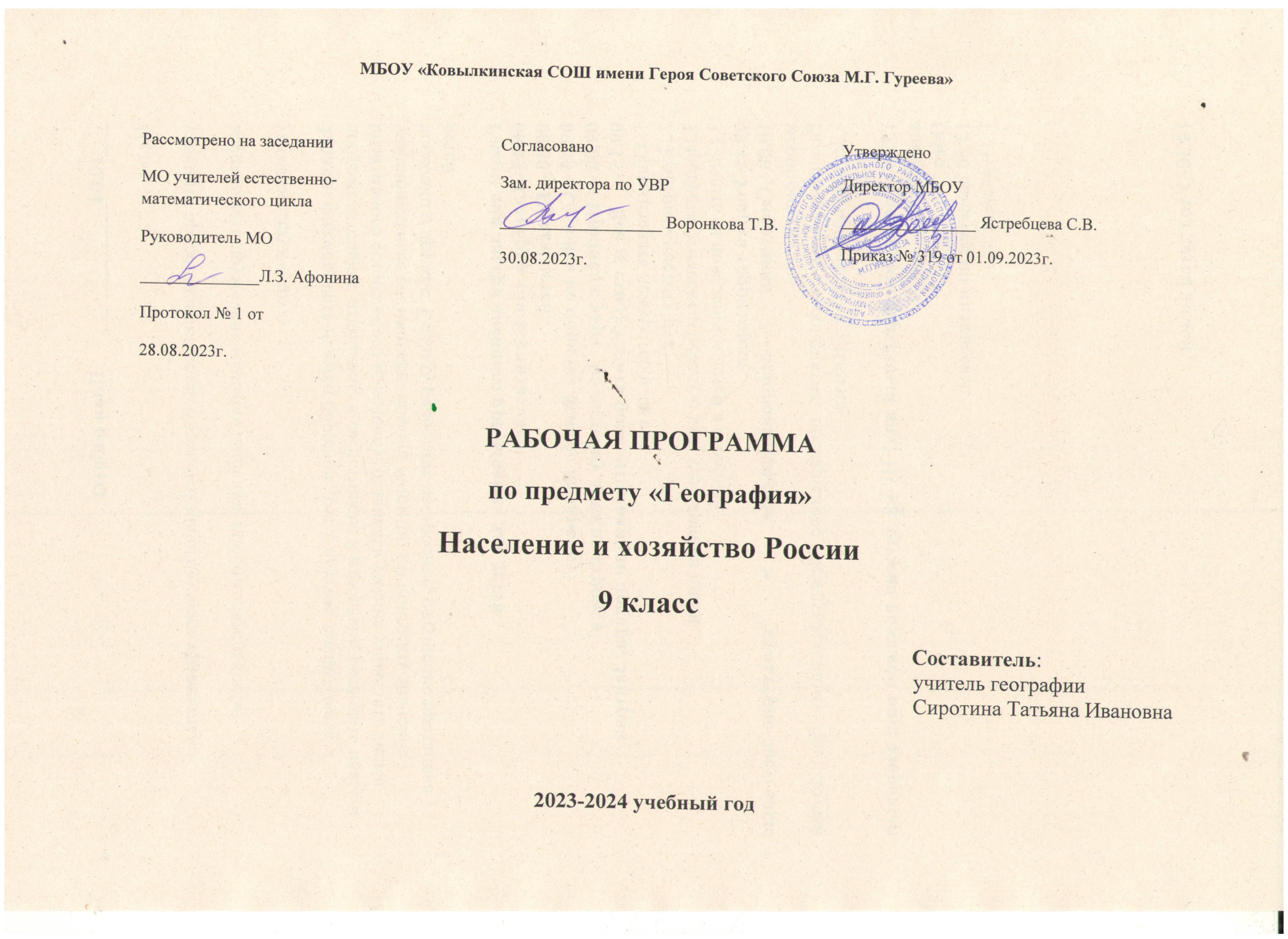   В данном курсе используется учебник «География: население и хозяйство России» для 9 класса общеобразовательных учреждений учебник   Е.М. Домогацких, Н.И. Алексеевский М.: ООО «Русское слово - учебник», 2018.  Федеральный базисный учебный план для образовательных учреждений РФ отводит 68 часов для обязательного изучения учебного предмета «География» в 8 классе, из расчета 2 ученых часа в неделю.Планируемые результаты освоения учебного предметаЛичностные результатыУ обучающегося будут сформированы:  целостное мировоззрение, соответствующее современному уровню развития науки и общественной практики, учитывающее социальное, культурное, языковое, духовное многообразие современного мира;коммуникативные компетентности в общении и сотрудничестве со сверстниками, детьми старшего и младшего возраста, взрослыми в процессе образовательной, общественно полезной, учебно-исследовательской, творческой и других видов деятельности;основы экологической культуры, соответствующие современному уровню экологического мышления, опыт экологически ориентированной рефлексивно-оценочной и практической деятельности в жизненных ситуациях;осознанное, уважительное и доброжелательное отношение к другому человеку, его мнению, мировоззрению, культуре, языку, вере, гражданской позиции, к истории, культуре, религии, традициям, ценностям народов России.Метапредметные  результатыУ обучающегося будут сформированы: умение самостоятельно определять цели своего обучения, ставить и формулировать для себя новые задачи в учебе и познавательной деятельности, развивать мотивы и интересы своей познавательной деятельности;умение самостоятельно планировать пути достижения целей, в том числе альтернативные, осознанно выбирать наиболее эффективные способы решения учебных и познавательных задач;умение соотносить свои действия с планируемыми результатами, осуществлять контроль своей деятельности в процессе достижения результата, определять способы действий в рамках предложенных условий и требований, корректировать свои действия в соответствии с изменяющейся ситуацией;умение оценивать правильность выполнения учебной задачи, собственные возможности её решения;основы самоконтроля, самооценки, принятия решений и осуществления осознанного выбора в учебной и познавательной деятельности;умение определять понятия, создавать обобщения, устанавливать аналогии, классифицировать, устанавливать причинно-следственные связи, строить логическое рассуждение, умозаключение и делать выводы;умение организовывать учебное сотрудничество и совместную деятельность с учителем и сверстниками; работать индивидуально и в группе: находить общее решение и разрешать конфликты на основе согласования позиций и учёта интересов; формулировать, аргументировать и отстаивать своё мнение;умение осознанно использовать речевые средства в соответствии с задачей коммуникации для выражения своих чувств, мыслей и потребностей; планирования и регуляции своей деятельности; владение устной и письменной речью, монологической контекстной речью;компетентность в области использования информационно-коммуникационных технологий;экологическое мышление, умение применять его в познавательной, коммуникативной, социальной практике и профессиональной ориентации.Предметные результаты Обучающийся научится:различать демографические процессы и явления, характеризующие динамику численности населения России, отдельных регионов;анализировать факторы, определяющие динамику населения России, половозрастную структуру, особенности размещения населения по территории России, географические различия в уровне занятости, качестве и уровне жизни населения;сравнивать особенности населения отдельных регионов страны по этническому, языковому и религиозному составу;объяснять особенности динамики численности, половозрастной структуры и размещения населения России и её отдельных регионов;использовать знания о естественном и механическом движении населения, половозрастной структуре, трудовых ресурсах, городском и сельском населении, этническом и религиозном составе для решения практико-ориентированных задач в контексте реальной жизни;различать показатели, характеризующие отраслевую и территориальную структуру хозяйства;анализировать факторы, влияющие на размещение отраслей и отдельных предприятий по территории страны;объяснять особенности отраслевой и территориальной структуры хозяйства России;объяснять и сравнивать особенности природы, населения и хозяйства географических районов страны;оценивать районы России с точки зрения особенностей природных, социально-экономических, техногенных и экологических факторов и процессов;сравнивать показатели воспроизводства населения, средней продолжительности  и качества жизни населения России с мировыми показателями и показателями других стран;оценивать место и роль России в мировом хозяйстве.Обучающийся получит возможность научиться:оценивать возможные в будущем изменения географического положения России, обусловленные мировыми геодемографическими, геополитическими и геоэкономическими процессами, а также развитием глобальной коммуникационной системы;выдвигать и обосновывать с опорой на статистические данные гипотезы об изменении численности населения России, его половозрастной структуры, развитии человеческого капитала;оценивать ситуацию на рынке труда и её динамику;выдвигать и обосновывать на основе анализа комплекса источников информации гипотезы об изменении отраслевой и территориальной структуры хозяйства страны;обосновывать возможные пути решения проблем развития хозяйства России;воспринимать и критически оценивать информацию географического содержания в научно-популярной литературе и СМИ;составлять комплексные географические характеристики районов разного ранга;самостоятельно проводить по разным источникам информации исследования, связанные с изучением природы, населения и хозяйства географических районов и их частей;оценивать социально-экономическое положение и перспективы развития регионов;выбирать критерии для сравнения, сопоставления, оценки и классификации природных, социально-экономических, геоэкологических явлений и процессов на территории России;оценивать социально-экономическое положение и перспективы развития России;объяснять возможности России в решении современных глобальных проблем человечества;выбирать критерии для определения места страны в мировой экономике.Содержание учебного предметаВведение (1 час). Экономическая и социальная география. Предмет изучения. Природный и хозяйственный комплекс.Раздел 1. Россия на карте (5 часов). Формирование территории России. Исторические города России. Время образования городов как отражение территориальных изменений. Направления роста территории России в 14-19 вв. Изменения территории России в 20 в. СССР и его распад. Содружество Независимых Государств. Экономико-географическое положение России. Факторы ЭГП: огромная территория, ограниченность выхода к морям Мирового океана, большое число стран-соседей. Плюсы и минусы географического положения страны. Политико-географическое положение России. Распад СССР как фактор изменения экономико- и политико-географического положения страны.  Административно-территориальное деление России и его эволюция. Россия – федеративное государство. Субъекты РФ. Территориальные и национальные образования в составе РФ. Федеральные округа. Экономико-географическое районирование. Принципы районирования: однородность и многоуровневость. Специализация хозяйства – основа экономического районирования. Отрасли специализации. Вспомогательные и обслуживающие отрасли. Экономические районы и зоны, природно-хозяйственные регионы. Сетка природно-хозяйственных регионов России.Раздел 2. Природа и человек (3 часа). Природные условия. Их прямое и косвенное влияние. Адаптация человека к природным условиям – биологическая и небиологическая. Связь небиологической адаптации с уровнем развития цивилизации. Хозяйственный потенциал природных условий России. Комфортность природных условий России. Зона Крайнего Севера. Природные ресурсы. Влияние природных ресурсов на хозяйственную специализацию территорий. Минеральные ресурсы России и основные черты их размещения. Водные ресурсы и их значение в хозяйственной жизни. Почва и почвенные ресурсы. Агроклиматические условия. Нечерноземье. Лесные ресурсы. Лесоизбыточные и лесодефицитные районы. Рекреационные ресурсы и перспективы их освоения. Объекты Всемирного наследия на территории России. Взаимодействие природы и населения. Влияние промышленности, сельского хозяйства и транспорта на природные комплексы. «Чистые» и «грязные» отрасли. Экологические проблемы. Зоны экологического бедствия. Экологические катастрофы.Раздел 3. Население России (9 часов). Демография. Численность населения России и ее динамика. Естественный прирост населения. Воспроизводство населения. Традиционный и современный тип воспроизводства. Демографические кризисы. Демографическая ситуация в современной России. Половозрастная структура населения. Трудовые ресурсы России. Рынок труда. Безработица в России.      Плотность  и размещение населения. Две зоны расселения (Главная полоса  и зона Севера) и их характеристики. Миграции населения и их причины. Внутренние и внешние миграции в России. Вынужденные переселенцы, беженцы. Миграционные волны. Расселение и его формы. Сельское расселение и его формы. Зональные типы сельского расселения. Городская форма расселения. Города России. Урбанизация. Уровень урбанизации субъектов Федерации. Функции городских поселений и виды городов. Городские агломерации. Этнический состав населения. Языковые семьи и группы. Народы России. Языковая классификация народов. Языковые семьи и группы. Религиозный состав населения России. Распространение основных религий на территории России. Этнорелигиозные конфликты и возможные пути их решения.Раздел 4. Отрасли хозяйства России (19 часов). Национальная экономика. Понятие о предприятиях материальной и нематериальной сферы. Отрасли хозяйства. Три сектора национальной экономики. Отраслевая структура экономики. Межотраслевые комплексы. Факторы размещения производства. Сырьевой, топливный, водный, трудовой, потребительский, транспортный и экологический факторы.Топливно-энергетический комплекс. Нефтяная, газовая и угольная промышленность. Нефтегазовые базы и угольные бассейны России. Их хозяйственная оценка. Электроэнергетика. Гидравлические, тепловые и атомные электростанции и их виды. Крупнейшие каскады ГЭС. Альтернативная энергетика. Единая энергосистема России.     Металлургический комплекс. Черная металлургия. Особенности организации производства: концентрация и комбинирование. Комбинат полного цикла. Факторы размещения отрасли. Металлургические базы России. Цветная металлургия. Размещение основных отраслей цветной металлургии.     Машиностроение. Отрасли машиностроения и факторы их размещения. Тяжелое, транспортное, сельскохозяйственное, энергетическое машиностроение, тракторостроение и станкостроение. Военно-промышленный комплекс.     Химическая промышленность. Сырьевая база и отрасли химической промышленности. Горная химия, основная химия, химия органического синтеза и факторы их размещения.     Лесная промышленность. Отрасли лесной промышленности: лесозаготовка, деревообработка, целлюлозно-бумажная промышленность и лесная химия. Лесопромышленные комплексы.     Агропромышленный комплекс и его звенья. Сельское хозяйство. Отрасли растениеводства и животноводства и их размещение по территории России. Зональная организация сельского хозяйства. Пригородный тип сельского хозяйства. Отрасли легкой и пищевой промышленности и факторы их размещения.     Транспорт и его роль в национальной экономике. Виды транспорта: железнодорожный, автомобильный, трубопроводный, водный и воздушный. Достоинства и недостатки различных видов транспорта. Транспортная сеть и ее элементы.     Отрасли нематериальной сферы. Сфера услуг и ее география.Раздел 5. Природно-хозяйственная характеристика России (25 час). Северный экономический район, его географическое положение, ресурсы, население и специфика хозяйственной специализации. Единственный сырьевой район Западной зоны. Русский Север – самый большой по площади район ЕТР. Топливные и энергетические ресурсы – основа хозяйства района. Мурманск – морские ворота страны.     Северо-Западный экономический район, его географическое положение, ресурсы, население и специфика хозяйственной специализации. Северо-Запад – транзитный район между Россией и Европой. Бедность природными ресурсами. Выгодное географическое положение – главный фактор развития промышленности района. Опора на привозное сырье. Машиностроение – ведущая отрасль промышленности района. Санкт-Петербург – многофункциональный центр района.     Калининградская область – самая западная территория России.     Центральный экономический район, его географическое положение, ресурсы, население и специфика хозяйственной специализации. Исторический, экономический, культурный и административный центр страны. Выгодность ЭГП. Ресурсы, население и специфика хозяйственной специализации. Ограниченные природные ресурсы. Ключевая роль машиностроения. Старейший центр текстильной промышленности.     Центрально-Черноземный экономический район, его географическое положение, ресурсы, население и специфика хозяйственной специализации. Ведущая роль природных ресурсов в развитии хозяйства района. ЦЧР – один из крупнейших сельскохозяйственных районов России.     Волго-Вятский экономический район, его географическое положение, ресурсы, население и специфика хозяйственной специализации. Выгодность экономико-географического положения. Высококвалифицированные трудовые ресурсы района. Крупнейший центр автомобилестроения страны. Нижегородская агломерация – экономическое ядро района.     Северо-Кавказский экономический район, его географическое положение, ресурсы, население и специфика хозяйственной специализации. Один из крупнейших по числу жителей и в то же время наименее урбанизированный район страны. Агроклиматические и рекреационные ресурсы. Выдающаяся роль сельского хозяйства и рекреационного хозяйства.     Поволжский экономический район, его географическое положение, ресурсы, население и специфика хозяйственной специализации. Крупный нефтегазоносный район. Благоприятные условия для развития сельского хозяйства. Высокая обеспеченность трудовыми ресурсами. «Автомобильный цех» страны. Нефтяная, газовая и химическая промышленность. Волго-Камский каскад ГЭС. Энергоемкие отрасли.     Уральский экономический район, его географическое положение, ресурсы, население и специфика хозяйственной специализации. Выгодное транзитное положение и богатые минеральные ресурсы. Старый промышленный район. Уральская металлургическая база; центр тяжелого машиностроения.     Западно-Сибирский экономический район, его географическое положение, ресурсы, население и специфика хозяйственной специализации. Главное богатство – огромные запасы нефти, газа и каменного угля. Ведущая роль топливно-энергетической промышленности. Черная металлургия Кузбасса.     Восточно-Сибирский экономический район, его географическое положение, ресурсы, население и специфика хозяйственной специализации. Суровые природные условия и богатые природные ресурсы района. Огромные водные ресурсы Байкала и крупных рек. Ангаро-Енисейский каскад ГЭС — крупнейший производитель электроэнергии в стране. Перспективы развития энергоемких отраслей.     Дальневосточный экономический район, его географическое положение, ресурсы, население и специфика хозяйственной специализации. Самый большой по площади экономический район страны. Благоприятное приморское положение, крайне слабая освоенность, удаленность от развитой части страны. Специализация – вывоз леса, рыбы, руд цветных металлов, золота, алмазов.Раздел 6. География Республики Мордовия (5 часов). Природные ресурсы республики. Классификация природных ресурсов, оценка природно-ресурсного потенциала. Население области. Естественный прирост и его составляющие. Освоение и заселение территории. Размещение населения. Городское и сельское население. Трудовые ресурсы и их роль. Обеспеченность трудовыми ресурсами. Распространение профессий в области. Экономика области. Промышленность, сельское хозяйство, нематериальная сфера области. Состав отраслей, принципы размещения, пути развития. Сфера услуг. Легкая и пищевая промышленность, ее состав. Социальные проблемы отраслей. Жилищно-коммунальное хозяйство.  Транспорт области. Значение транспорта. Виды транспорта. Основные магистрали. Экономические связи Республики Мордовия.Заключение. Место России в мировой экономике (1 часа). Хозяйство России до 20 в. Россия в 20-21 вв. Развитие хозяйственного комплекса России и изменение ее экономического значения на международном уровне. Перспективы развития.Географическая номенклатураКрайние точки: мыс Флигели, мыс Челюскин, гора Базардюзю, Куршская коса.Моря: Баренцево, Белое, Лаптевых, Карское, Восточно-Сибирское, Чукотское, Берингово, Охотское, Японское, Балтийское, Чёрное, Азовское, Каспийское море-озеро.Заливы: Гданьский, Финский, Кандалакшский, Онежская губа, Байдарацкая губа, Обская губа, Ени-сейский, Пенжинская губа, Петра Великого.Проливы: Лаперуза, Кунаширский, Керченский, Берингов, Татарский.Острова и архипелаги: Земля Франца-Иосифа, Новая Земля, Новосибирские, Северная Земля, Вранге-ля, Сахалин, Курильские, Соловецкие, Колгуев, Вайгач, Кижи, Валаам, Командорские.Полуострова: Камчатка, Крымский, Ямал, Таймыр, Кольский, Канин, Рыбачий, Таманский, Гыдан-ский, Чукотский.Реки: Волга, Дон, Обь, Иртыш, Лена, Енисей, Ангара, Яна, Индигирка, Колыма, Анадырь, Амур, Зея, Бурея, Шилка, Аргунь, Северная Двина, Печора, Онега, Мезень, Ока, Вятка, Кама, Нева, Кубань, Кума, Терек, Урал, Белая, Чусовая, Исеть, Бия, Катунь, Тобол, Ишим, Пур, Таз, Нижняя Тунгуска, Подкамен-ная Тунгуска, Вилюй, Алдан, Хатанга, Селенга, Оленек, Уссури, Камчатка.Озёра: Чудское, Онежское, Ладожское, Байкал, Таймыр, Телецкое, Селигер, Имандра, Псковское, Ильмень, Плещеево, Эльтон, Баскунчак, Кулундинское, Чаны, Ханка, Сиваш.Водохранилища: Куйбышевское, Рыбинское, Братское, Волгоградское, Цимлянское, Вилюйское, Зей-ское, Горьковское.Каналы: Беломорско-Балтийский, Мариинская система, Волго-Балтийский, им. Москвы, Волго-Дон-ской.Горы: Хибины, Крымские, Большой Кавказ, Казбек, Эльбрус, Урал, Народная, Ямантау, Магнитная, Качканар, Алтай, Белуха, Салаирский кряж, Кузнецкий Алатау, Западный и Восточный Саян, Бырран-га, Енисейский кряж, Становое нагорье, Алданское нагорье, Витимское плоскогорье, Становой хребет, Верхоянский хребет, хребет Черского, Чукотское нагорье, Джугджур, Сихотэ-Алинь, Ключевская Сопка, Авачинская Сопка, Шивелуч.Возвышенности: Среднерусская, Приволжская, Среднесибирское плоскогорье, плато Путорана, Ти-манский кряж, Северные Увалы, Валдайская, Ставропольская, Сибирские Увалы.Равнины: Восточно-Европейская (Русская), Западно-Сибирская, Окско-Донская, Ишимская, Бара-бинская, Зейско-Буреинская, Центрально-Якутская.Низменности: Яно-Индигирская, Колымская, Средне-Амурская, Кумо-Манычская впадина, Прикас-пийская, Печорская, Мещерская, Окско-Донская, Прикубанская, Кузнецкая котловина, Северо-Сибир-ская, Минусинская, Тувинская котловины.Заповедники и другие особо охраняемые природные территории: Астраханский, Баргузинский, Канда-лакшский, Галичья Гора, Кедровая Падь, Приокско-Террасный, Лапландский, Дарвинский, Самарская Лука, Тебердинский, Печоро-Илычский, Башкирский, Ильменский, Алтайский, Таймырский, Долина гейзеров, Ленские Столбы, Усть-Ленский, Кроноцкий, Остров Врангеля, Дальневосточный морской.Месторождения: Печорский угольный бассейн, Курская магнитная аномалия, Подмосковный буро-угольный бассейн, Баскунчак (соли), Западно-Сибирский нефтегазоносный бассейн, Кузбасс, Горная Шория (железные руды), Донбасс, Хибины (апатиты), Канско-Ачинский, Ленский, Тунгусский, Южно-Якутский угольные бассейны, Удоканское (медь), Алдан и Бодайбо (золото), Мирный (алмазы).Тематический планКалендарно-тематическое планирование по географии в 9 классе (68 часов, 2 часа в неделю)Учебно- методическое обеспечение программы1. Домогацких Е.М., Алексеевский Н.И. Физическая география России. 9 класс. - М.: Русскоеслово, 2018.2. Географический атлас. 9 класс. –М.: Дрофа, 20223. Контурные карты по географии. 9 класс. М.: - Дрофа, 2022Дополнительная литература:1.Алексеев А.И. География России. Природа и население. - М.: Дрофа, 2007.2.Дронов В.П., Баринова И.И., Ром В.Я., Лобжанидзе А.А. География России. Природа. Население. Хозяйство. 8 класс. - Дрофа, 2007.3.Сиротин В.И. Тесты для итогового контроля. 8-9 классы. - М.: Дрофа, 2007.Перечень учебного оборудования, ТСО и наглядных пособий1. Персональный компьютер2. Мультимедийный проектор 3 Комплект настенных тематических географических карт, Федеральная служба геодезии икартографии России4.Глобусы5. Коллекции портретов путешественников, изд. Дрофа6. Учебные коллекции минералов и горных пород.7.  ИнтернетНазвание темыКоличество часовВведение11.Россия на карте52.Природа и человек33.Население России94.Отрасли хозяйства России195.Природно-хозяйственная характеристика России256.Место России в мировой экономике17.География Республики Мордовия5Всего 68Практические работы12№п.п.Тема. Раздел.Тема. Раздел.Планируемая деятельность на урокеПланируемая деятельность на урокеРезультаты УУДДата проведенияДата проведенияДата проведенияДата проведения№п.п.Тема. Раздел.Тема. Раздел.Планируемая деятельность на урокеПланируемая деятельность на урокеРезультаты УУДППФФ1.Введение.
Экономическая и социальная география.Введение.
Экономическая и социальная география.Урок первичногопредъявления новых знаний.Работа с картами и схемами учебника, с картами атласа.Урок первичногопредъявления новых знаний.Работа с картами и схемами учебника, с картами атласа.Раздел 1. ОБЩИЙ ОБЗОР РОССИИ (8 часов)Тема 1. Россия на карте мира (5ч)Раздел 1. ОБЩИЙ ОБЗОР РОССИИ (8 часов)Тема 1. Россия на карте мира (5ч)Раздел 1. ОБЩИЙ ОБЗОР РОССИИ (8 часов)Тема 1. Россия на карте мира (5ч)Раздел 1. ОБЩИЙ ОБЗОР РОССИИ (8 часов)Тема 1. Россия на карте мира (5ч)Раздел 1. ОБЩИЙ ОБЗОР РОССИИ (8 часов)Тема 1. Россия на карте мира (5ч)Раздел 1. ОБЩИЙ ОБЗОР РОССИИ (8 часов)Тема 1. Россия на карте мира (5ч)2.Экономико - и политико-географическое положение России.Экономико - и политико-географическое положение России.Анализ карт.Оценка ЭГП России.Анализ федерального устройства России.Анализ карт.Оценка ЭГП России.Анализ федерального устройства России.Личностные: Обладать целостным мировоззрением, соответствующим современному уровню развития науки и общественной практики; гражданской позицией к ценностям народов России, готовностью и способностью вести диалог с другими людьми и достигать в нем взаимопонимания; Регулятивные: Формировать новые цели. Анализировать условия достижения цели. Планировать пути, выделять эффективные способы достижения цели. Контролировать свое время. Осуществлять контроль по результату и по способу действия. Самостоятельно оценивать правильность выполнения действия. Прогнозировать будущие события. Коммуникативные: работать в группе, сотрудничать и способствовать продуктивной кооперации. Формулировать собственное мнение и позицию. Устанавливать и сравнивать разные точки зрения. Осуществлять взаимный контроль. Владеть устной и письменной речью. Следовать морально-этическим и психологическим принципам общения и сотрудничества. Познавательные: Анализировать классификацию природных ресурсов по их назначению и видам. Определять уровень остроты экологических ситуаций и основных экологических проблем различных регионов России.3.Формирование территории РоссииФормирование территории РоссииАнализ карт.Оценка ЭГП России.Анализ федерального устройства России.Анализ карт.Оценка ЭГП России.Анализ федерального устройства России.Личностные: Обладать целостным мировоззрением, соответствующим современному уровню развития науки и общественной практики; гражданской позицией к ценностям народов России, готовностью и способностью вести диалог с другими людьми и достигать в нем взаимопонимания; Регулятивные: Формировать новые цели. Анализировать условия достижения цели. Планировать пути, выделять эффективные способы достижения цели. Контролировать свое время. Осуществлять контроль по результату и по способу действия. Самостоятельно оценивать правильность выполнения действия. Прогнозировать будущие события. Коммуникативные: работать в группе, сотрудничать и способствовать продуктивной кооперации. Формулировать собственное мнение и позицию. Устанавливать и сравнивать разные точки зрения. Осуществлять взаимный контроль. Владеть устной и письменной речью. Следовать морально-этическим и психологическим принципам общения и сотрудничества. Познавательные: Анализировать классификацию природных ресурсов по их назначению и видам. Определять уровень остроты экологических ситуаций и основных экологических проблем различных регионов России.4.Административно-территориальное устройство РоссииПрактическая работа №1«Обозначение на контурной карте субъектов Федерации»Административно-территориальное устройство РоссииПрактическая работа №1«Обозначение на контурной карте субъектов Федерации»Анализ карт.Оценка ЭГП России.Анализ федерального устройства России.Анализ карт.Оценка ЭГП России.Анализ федерального устройства России.Личностные: Обладать целостным мировоззрением, соответствующим современному уровню развития науки и общественной практики; гражданской позицией к ценностям народов России, готовностью и способностью вести диалог с другими людьми и достигать в нем взаимопонимания; Регулятивные: Формировать новые цели. Анализировать условия достижения цели. Планировать пути, выделять эффективные способы достижения цели. Контролировать свое время. Осуществлять контроль по результату и по способу действия. Самостоятельно оценивать правильность выполнения действия. Прогнозировать будущие события. Коммуникативные: работать в группе, сотрудничать и способствовать продуктивной кооперации. Формулировать собственное мнение и позицию. Устанавливать и сравнивать разные точки зрения. Осуществлять взаимный контроль. Владеть устной и письменной речью. Следовать морально-этическим и психологическим принципам общения и сотрудничества. Познавательные: Анализировать классификацию природных ресурсов по их назначению и видам. Определять уровень остроты экологических ситуаций и основных экологических проблем различных регионов России.5.Районирование территории РоссииРайонирование территории РоссииАнализ карт.Оценка ЭГП России.Анализ федерального устройства России.Анализ карт.Оценка ЭГП России.Анализ федерального устройства России.Личностные: Обладать целостным мировоззрением, соответствующим современному уровню развития науки и общественной практики; гражданской позицией к ценностям народов России, готовностью и способностью вести диалог с другими людьми и достигать в нем взаимопонимания; Регулятивные: Формировать новые цели. Анализировать условия достижения цели. Планировать пути, выделять эффективные способы достижения цели. Контролировать свое время. Осуществлять контроль по результату и по способу действия. Самостоятельно оценивать правильность выполнения действия. Прогнозировать будущие события. Коммуникативные: работать в группе, сотрудничать и способствовать продуктивной кооперации. Формулировать собственное мнение и позицию. Устанавливать и сравнивать разные точки зрения. Осуществлять взаимный контроль. Владеть устной и письменной речью. Следовать морально-этическим и психологическим принципам общения и сотрудничества. Познавательные: Анализировать классификацию природных ресурсов по их назначению и видам. Определять уровень остроты экологических ситуаций и основных экологических проблем различных регионов России.6.Урок обобщения, контроля и коррекции.Практическая работа №2«Составление описания экономико-географического положения России по типовому плану»Урок обобщения, контроля и коррекции.Практическая работа №2«Составление описания экономико-географического положения России по типовому плану»Анализ карт.Оценка ЭГП России.Анализ федерального устройства России.Анализ карт.Оценка ЭГП России.Анализ федерального устройства России.Личностные: Обладать целостным мировоззрением, соответствующим современному уровню развития науки и общественной практики; гражданской позицией к ценностям народов России, готовностью и способностью вести диалог с другими людьми и достигать в нем взаимопонимания; Регулятивные: Формировать новые цели. Анализировать условия достижения цели. Планировать пути, выделять эффективные способы достижения цели. Контролировать свое время. Осуществлять контроль по результату и по способу действия. Самостоятельно оценивать правильность выполнения действия. Прогнозировать будущие события. Коммуникативные: работать в группе, сотрудничать и способствовать продуктивной кооперации. Формулировать собственное мнение и позицию. Устанавливать и сравнивать разные точки зрения. Осуществлять взаимный контроль. Владеть устной и письменной речью. Следовать морально-этическим и психологическим принципам общения и сотрудничества. Познавательные: Анализировать классификацию природных ресурсов по их назначению и видам. Определять уровень остроты экологических ситуаций и основных экологических проблем различных регионов России.Т.2. Природа и человек (3 часа)Т.2. Природа и человек (3 часа)Т.2. Природа и человек (3 часа)Т.2. Природа и человек (3 часа)Т.2. Природа и человек (3 часа)Личностные: Обладать целостным мировоззрением, соответствующим современному уровню развития науки и общественной практики; гражданской позицией к ценностям народов России, готовностью и способностью вести диалог с другими людьми и достигать в нем взаимопонимания; Регулятивные: Формировать новые цели. Анализировать условия достижения цели. Планировать пути, выделять эффективные способы достижения цели. Контролировать свое время. Осуществлять контроль по результату и по способу действия. Самостоятельно оценивать правильность выполнения действия. Прогнозировать будущие события. Коммуникативные: работать в группе, сотрудничать и способствовать продуктивной кооперации. Формулировать собственное мнение и позицию. Устанавливать и сравнивать разные точки зрения. Осуществлять взаимный контроль. Владеть устной и письменной речью. Следовать морально-этическим и психологическим принципам общения и сотрудничества. Познавательные: Анализировать классификацию природных ресурсов по их назначению и видам. Определять уровень остроты экологических ситуаций и основных экологических проблем различных регионов России.7.Природные условия РоссииПриродные условия РоссииСоставление картосхемы видов природных ресурсов.Составление картосхемы видов природных ресурсов.Личностные: Обладать целостным мировоззрением, соответствующим современному уровню развития науки и общественной практики; гражданской позицией к ценностям народов России, готовностью и способностью вести диалог с другими людьми и достигать в нем взаимопонимания; Регулятивные: Формировать новые цели. Анализировать условия достижения цели. Планировать пути, выделять эффективные способы достижения цели. Контролировать свое время. Осуществлять контроль по результату и по способу действия. Самостоятельно оценивать правильность выполнения действия. Прогнозировать будущие события. Коммуникативные: работать в группе, сотрудничать и способствовать продуктивной кооперации. Формулировать собственное мнение и позицию. Устанавливать и сравнивать разные точки зрения. Осуществлять взаимный контроль. Владеть устной и письменной речью. Следовать морально-этическим и психологическим принципам общения и сотрудничества. Познавательные: Анализировать классификацию природных ресурсов по их назначению и видам. Определять уровень остроты экологических ситуаций и основных экологических проблем различных регионов России.8.Природные ресурсыПриродные ресурсыСоставление картосхемы видов природных ресурсов.Составление картосхемы видов природных ресурсов.Личностные: Обладать целостным мировоззрением, соответствующим современному уровню развития науки и общественной практики; гражданской позицией к ценностям народов России, готовностью и способностью вести диалог с другими людьми и достигать в нем взаимопонимания; Регулятивные: Формировать новые цели. Анализировать условия достижения цели. Планировать пути, выделять эффективные способы достижения цели. Контролировать свое время. Осуществлять контроль по результату и по способу действия. Самостоятельно оценивать правильность выполнения действия. Прогнозировать будущие события. Коммуникативные: работать в группе, сотрудничать и способствовать продуктивной кооперации. Формулировать собственное мнение и позицию. Устанавливать и сравнивать разные точки зрения. Осуществлять взаимный контроль. Владеть устной и письменной речью. Следовать морально-этическим и психологическим принципам общения и сотрудничества. Познавательные: Анализировать классификацию природных ресурсов по их назначению и видам. Определять уровень остроты экологических ситуаций и основных экологических проблем различных регионов России.9.Хозяйственная деятельность человека и изменение природной средыПрактическая работа №3«Оценка экологической ситуации отдельных частей территории России»Хозяйственная деятельность человека и изменение природной средыПрактическая работа №3«Оценка экологической ситуации отдельных частей территории России»Составление картосхемы видов природных ресурсов.Составление картосхемы видов природных ресурсов.Личностные: Обладать целостным мировоззрением, соответствующим современному уровню развития науки и общественной практики; гражданской позицией к ценностям народов России, готовностью и способностью вести диалог с другими людьми и достигать в нем взаимопонимания; Регулятивные: Формировать новые цели. Анализировать условия достижения цели. Планировать пути, выделять эффективные способы достижения цели. Контролировать свое время. Осуществлять контроль по результату и по способу действия. Самостоятельно оценивать правильность выполнения действия. Прогнозировать будущие события. Коммуникативные: работать в группе, сотрудничать и способствовать продуктивной кооперации. Формулировать собственное мнение и позицию. Устанавливать и сравнивать разные точки зрения. Осуществлять взаимный контроль. Владеть устной и письменной речью. Следовать морально-этическим и психологическим принципам общения и сотрудничества. Познавательные: Анализировать классификацию природных ресурсов по их назначению и видам. Определять уровень остроты экологических ситуаций и основных экологических проблем различных регионов России.Население России (9 часов)Население России (9 часов)Население России (9 часов)Население России (9 часов)Население России (9 часов)10.Численность и естественный прирост населенияПрактическая работа № 4 «Характеристика половозрастного состава населения по половозрастным пирамидам»Численность и естественный прирост населенияПрактическая работа № 4 «Характеристика половозрастного состава населения по половозрастным пирамидам»Численность и естественный прирост населенияПрактическая работа № 4 «Характеристика половозрастного состава населения по половозрастным пирамидам»Определение места РФ в мире по численности населения, анализ графиков изменения численности населения во времени.Личностные: Уважать Отечество, прошлое и настоящее многонационального народа России; осознавать свою этническую принадлежность, знать историю, культуру своего народа, своего края, основы культурного наследия народов России и человечества; усваивать гуманистические, демократические и традиционные ценности многонационального российского общества; воспитывать чувство ответственности и долга перед Родиной; ответственно относиться к учению, готовность и способность к саморазвитию и самообразованию на основе мотивации к обучению и познанию, осознанный выбор и построение дальнейшей индивидуальной траектории образования; Обладать целостным мировоззрением, соответствующим современному уровню развития науки и общественной практики; гражданской позицией к ценностям народов России, готовностью и способностью вести диалог с другими людьми и достигать в нем взаимопонимания; Регулятивные: Формировать новые цели. Анализировать условия достижения цели. Планировать пути, выделять эффективные способы достижения цели. Контролировать свое время. Осуществлять контроль по результату и по способу действия. Самостоятельно оценивать правильность выполнения действия. Прогнозировать будущие события. Коммуникативные: работать в группе, сотрудничать и способствовать продуктивной кооперации. Формулировать собственное мнение и позицию. Устанавливать и сравнивать разные точки зрения. Осуществлять взаимный контроль. Владеть устной и письменной речью. Следовать морально-этическим и психологическим принципам общения и сотрудничества. Познавательные: Выявлять особенности формирования государственной территории России, изменения ее границ, заселения и хозяйственного освоения на разных исторических этапах. Определять  место России в мире по численности населения на основе статистических данных. Анализировать графики изменения численности населения во времени с целью выявления тенденцийв изменении темпов роста населения России. Прогнозировать темпы роста населения России и ее отдельных территорий на основе статистических данных. Определять половой состав населения России по статистическим данным. Анализировать и сравнивать половозрастные пирамиды населения России для начала и конца 20 в., для разных территорий России, для региона своего проживания. Определять крупнейшие по численности народы России по статистическим данным. Исследовать по картам особенности языкового состава отдельных регионов России. Определять современный религиозный состав населения России по статистическим данным. Составлять схемы разных видов миграций и вызывающих их причин. Определять виды городов в России по численности населения, функциям, роли в жизни страны. Обозначать на контурной карте крупнейшие города и городские агломерации России. Выявлять особенности урбанизации в России (темпов, уровня урбанизации) по статистическим данным. Обсуждать современные социальные и экономические проблем сельских поселений. Обозначать на контурной карте основную зону расселения и хозяйственного освоения, зону Севера.11.Размещение населения РоссииРазмещение населения РоссииРазмещение населения РоссииОбозначение на контурной карте основной полосы расселения.Личностные: Уважать Отечество, прошлое и настоящее многонационального народа России; осознавать свою этническую принадлежность, знать историю, культуру своего народа, своего края, основы культурного наследия народов России и человечества; усваивать гуманистические, демократические и традиционные ценности многонационального российского общества; воспитывать чувство ответственности и долга перед Родиной; ответственно относиться к учению, готовность и способность к саморазвитию и самообразованию на основе мотивации к обучению и познанию, осознанный выбор и построение дальнейшей индивидуальной траектории образования; Обладать целостным мировоззрением, соответствующим современному уровню развития науки и общественной практики; гражданской позицией к ценностям народов России, готовностью и способностью вести диалог с другими людьми и достигать в нем взаимопонимания; Регулятивные: Формировать новые цели. Анализировать условия достижения цели. Планировать пути, выделять эффективные способы достижения цели. Контролировать свое время. Осуществлять контроль по результату и по способу действия. Самостоятельно оценивать правильность выполнения действия. Прогнозировать будущие события. Коммуникативные: работать в группе, сотрудничать и способствовать продуктивной кооперации. Формулировать собственное мнение и позицию. Устанавливать и сравнивать разные точки зрения. Осуществлять взаимный контроль. Владеть устной и письменной речью. Следовать морально-этическим и психологическим принципам общения и сотрудничества. Познавательные: Выявлять особенности формирования государственной территории России, изменения ее границ, заселения и хозяйственного освоения на разных исторических этапах. Определять  место России в мире по численности населения на основе статистических данных. Анализировать графики изменения численности населения во времени с целью выявления тенденцийв изменении темпов роста населения России. Прогнозировать темпы роста населения России и ее отдельных территорий на основе статистических данных. Определять половой состав населения России по статистическим данным. Анализировать и сравнивать половозрастные пирамиды населения России для начала и конца 20 в., для разных территорий России, для региона своего проживания. Определять крупнейшие по численности народы России по статистическим данным. Исследовать по картам особенности языкового состава отдельных регионов России. Определять современный религиозный состав населения России по статистическим данным. Составлять схемы разных видов миграций и вызывающих их причин. Определять виды городов в России по численности населения, функциям, роли в жизни страны. Обозначать на контурной карте крупнейшие города и городские агломерации России. Выявлять особенности урбанизации в России (темпов, уровня урбанизации) по статистическим данным. Обсуждать современные социальные и экономические проблем сельских поселений. Обозначать на контурной карте основную зону расселения и хозяйственного освоения, зону Севера.12.Миграция населенияМиграция населенияМиграция населенияСоставление схемы разных видов миграций, обсуждение потоков миграций.Личностные: Уважать Отечество, прошлое и настоящее многонационального народа России; осознавать свою этническую принадлежность, знать историю, культуру своего народа, своего края, основы культурного наследия народов России и человечества; усваивать гуманистические, демократические и традиционные ценности многонационального российского общества; воспитывать чувство ответственности и долга перед Родиной; ответственно относиться к учению, готовность и способность к саморазвитию и самообразованию на основе мотивации к обучению и познанию, осознанный выбор и построение дальнейшей индивидуальной траектории образования; Обладать целостным мировоззрением, соответствующим современному уровню развития науки и общественной практики; гражданской позицией к ценностям народов России, готовностью и способностью вести диалог с другими людьми и достигать в нем взаимопонимания; Регулятивные: Формировать новые цели. Анализировать условия достижения цели. Планировать пути, выделять эффективные способы достижения цели. Контролировать свое время. Осуществлять контроль по результату и по способу действия. Самостоятельно оценивать правильность выполнения действия. Прогнозировать будущие события. Коммуникативные: работать в группе, сотрудничать и способствовать продуктивной кооперации. Формулировать собственное мнение и позицию. Устанавливать и сравнивать разные точки зрения. Осуществлять взаимный контроль. Владеть устной и письменной речью. Следовать морально-этическим и психологическим принципам общения и сотрудничества. Познавательные: Выявлять особенности формирования государственной территории России, изменения ее границ, заселения и хозяйственного освоения на разных исторических этапах. Определять  место России в мире по численности населения на основе статистических данных. Анализировать графики изменения численности населения во времени с целью выявления тенденцийв изменении темпов роста населения России. Прогнозировать темпы роста населения России и ее отдельных территорий на основе статистических данных. Определять половой состав населения России по статистическим данным. Анализировать и сравнивать половозрастные пирамиды населения России для начала и конца 20 в., для разных территорий России, для региона своего проживания. Определять крупнейшие по численности народы России по статистическим данным. Исследовать по картам особенности языкового состава отдельных регионов России. Определять современный религиозный состав населения России по статистическим данным. Составлять схемы разных видов миграций и вызывающих их причин. Определять виды городов в России по численности населения, функциям, роли в жизни страны. Обозначать на контурной карте крупнейшие города и городские агломерации России. Выявлять особенности урбанизации в России (темпов, уровня урбанизации) по статистическим данным. Обсуждать современные социальные и экономические проблем сельских поселений. Обозначать на контурной карте основную зону расселения и хозяйственного освоения, зону Севера.13.Сельская форма расселенияСельская форма расселенияСельская форма расселенияЛичностные: Уважать Отечество, прошлое и настоящее многонационального народа России; осознавать свою этническую принадлежность, знать историю, культуру своего народа, своего края, основы культурного наследия народов России и человечества; усваивать гуманистические, демократические и традиционные ценности многонационального российского общества; воспитывать чувство ответственности и долга перед Родиной; ответственно относиться к учению, готовность и способность к саморазвитию и самообразованию на основе мотивации к обучению и познанию, осознанный выбор и построение дальнейшей индивидуальной траектории образования; Обладать целостным мировоззрением, соответствующим современному уровню развития науки и общественной практики; гражданской позицией к ценностям народов России, готовностью и способностью вести диалог с другими людьми и достигать в нем взаимопонимания; Регулятивные: Формировать новые цели. Анализировать условия достижения цели. Планировать пути, выделять эффективные способы достижения цели. Контролировать свое время. Осуществлять контроль по результату и по способу действия. Самостоятельно оценивать правильность выполнения действия. Прогнозировать будущие события. Коммуникативные: работать в группе, сотрудничать и способствовать продуктивной кооперации. Формулировать собственное мнение и позицию. Устанавливать и сравнивать разные точки зрения. Осуществлять взаимный контроль. Владеть устной и письменной речью. Следовать морально-этическим и психологическим принципам общения и сотрудничества. Познавательные: Выявлять особенности формирования государственной территории России, изменения ее границ, заселения и хозяйственного освоения на разных исторических этапах. Определять  место России в мире по численности населения на основе статистических данных. Анализировать графики изменения численности населения во времени с целью выявления тенденцийв изменении темпов роста населения России. Прогнозировать темпы роста населения России и ее отдельных территорий на основе статистических данных. Определять половой состав населения России по статистическим данным. Анализировать и сравнивать половозрастные пирамиды населения России для начала и конца 20 в., для разных территорий России, для региона своего проживания. Определять крупнейшие по численности народы России по статистическим данным. Исследовать по картам особенности языкового состава отдельных регионов России. Определять современный религиозный состав населения России по статистическим данным. Составлять схемы разных видов миграций и вызывающих их причин. Определять виды городов в России по численности населения, функциям, роли в жизни страны. Обозначать на контурной карте крупнейшие города и городские агломерации России. Выявлять особенности урбанизации в России (темпов, уровня урбанизации) по статистическим данным. Обсуждать современные социальные и экономические проблем сельских поселений. Обозначать на контурной карте основную зону расселения и хозяйственного освоения, зону Севера.14.Городская форма расселенияГородская форма расселенияГородская форма расселенияОпределение видов городов в России по числу жителей, роли в жизни страны. Обозначение на контурной карте городов и городских агломераций.Личностные: Уважать Отечество, прошлое и настоящее многонационального народа России; осознавать свою этническую принадлежность, знать историю, культуру своего народа, своего края, основы культурного наследия народов России и человечества; усваивать гуманистические, демократические и традиционные ценности многонационального российского общества; воспитывать чувство ответственности и долга перед Родиной; ответственно относиться к учению, готовность и способность к саморазвитию и самообразованию на основе мотивации к обучению и познанию, осознанный выбор и построение дальнейшей индивидуальной траектории образования; Обладать целостным мировоззрением, соответствующим современному уровню развития науки и общественной практики; гражданской позицией к ценностям народов России, готовностью и способностью вести диалог с другими людьми и достигать в нем взаимопонимания; Регулятивные: Формировать новые цели. Анализировать условия достижения цели. Планировать пути, выделять эффективные способы достижения цели. Контролировать свое время. Осуществлять контроль по результату и по способу действия. Самостоятельно оценивать правильность выполнения действия. Прогнозировать будущие события. Коммуникативные: работать в группе, сотрудничать и способствовать продуктивной кооперации. Формулировать собственное мнение и позицию. Устанавливать и сравнивать разные точки зрения. Осуществлять взаимный контроль. Владеть устной и письменной речью. Следовать морально-этическим и психологическим принципам общения и сотрудничества. Познавательные: Выявлять особенности формирования государственной территории России, изменения ее границ, заселения и хозяйственного освоения на разных исторических этапах. Определять  место России в мире по численности населения на основе статистических данных. Анализировать графики изменения численности населения во времени с целью выявления тенденцийв изменении темпов роста населения России. Прогнозировать темпы роста населения России и ее отдельных территорий на основе статистических данных. Определять половой состав населения России по статистическим данным. Анализировать и сравнивать половозрастные пирамиды населения России для начала и конца 20 в., для разных территорий России, для региона своего проживания. Определять крупнейшие по численности народы России по статистическим данным. Исследовать по картам особенности языкового состава отдельных регионов России. Определять современный религиозный состав населения России по статистическим данным. Составлять схемы разных видов миграций и вызывающих их причин. Определять виды городов в России по численности населения, функциям, роли в жизни страны. Обозначать на контурной карте крупнейшие города и городские агломерации России. Выявлять особенности урбанизации в России (темпов, уровня урбанизации) по статистическим данным. Обсуждать современные социальные и экономические проблем сельских поселений. Обозначать на контурной карте основную зону расселения и хозяйственного освоения, зону Севера.15.Этнический и религиозный составПрактическая работа № 5 «Установление соответствия между языковой семьёй, языковой группой, народом, его религией и территорией проживания»Этнический и религиозный составПрактическая работа № 5 «Установление соответствия между языковой семьёй, языковой группой, народом, его религией и территорией проживания»Этнический и религиозный составПрактическая работа № 5 «Установление соответствия между языковой семьёй, языковой группой, народом, его религией и территорией проживания»Определение по картам особенностей размещения народов России.Личностные: Уважать Отечество, прошлое и настоящее многонационального народа России; осознавать свою этническую принадлежность, знать историю, культуру своего народа, своего края, основы культурного наследия народов России и человечества; усваивать гуманистические, демократические и традиционные ценности многонационального российского общества; воспитывать чувство ответственности и долга перед Родиной; ответственно относиться к учению, готовность и способность к саморазвитию и самообразованию на основе мотивации к обучению и познанию, осознанный выбор и построение дальнейшей индивидуальной траектории образования; Обладать целостным мировоззрением, соответствующим современному уровню развития науки и общественной практики; гражданской позицией к ценностям народов России, готовностью и способностью вести диалог с другими людьми и достигать в нем взаимопонимания; Регулятивные: Формировать новые цели. Анализировать условия достижения цели. Планировать пути, выделять эффективные способы достижения цели. Контролировать свое время. Осуществлять контроль по результату и по способу действия. Самостоятельно оценивать правильность выполнения действия. Прогнозировать будущие события. Коммуникативные: работать в группе, сотрудничать и способствовать продуктивной кооперации. Формулировать собственное мнение и позицию. Устанавливать и сравнивать разные точки зрения. Осуществлять взаимный контроль. Владеть устной и письменной речью. Следовать морально-этическим и психологическим принципам общения и сотрудничества. Познавательные: Выявлять особенности формирования государственной территории России, изменения ее границ, заселения и хозяйственного освоения на разных исторических этапах. Определять  место России в мире по численности населения на основе статистических данных. Анализировать графики изменения численности населения во времени с целью выявления тенденцийв изменении темпов роста населения России. Прогнозировать темпы роста населения России и ее отдельных территорий на основе статистических данных. Определять половой состав населения России по статистическим данным. Анализировать и сравнивать половозрастные пирамиды населения России для начала и конца 20 в., для разных территорий России, для региона своего проживания. Определять крупнейшие по численности народы России по статистическим данным. Исследовать по картам особенности языкового состава отдельных регионов России. Определять современный религиозный состав населения России по статистическим данным. Составлять схемы разных видов миграций и вызывающих их причин. Определять виды городов в России по численности населения, функциям, роли в жизни страны. Обозначать на контурной карте крупнейшие города и городские агломерации России. Выявлять особенности урбанизации в России (темпов, уровня урбанизации) по статистическим данным. Обсуждать современные социальные и экономические проблем сельских поселений. Обозначать на контурной карте основную зону расселения и хозяйственного освоения, зону Севера.16.Трудовые ресурсы и рынок трудаТрудовые ресурсы и рынок трудаТрудовые ресурсы и рынок трудаОбсуждение проблем размещения трудовых ресурсов.Личностные: Уважать Отечество, прошлое и настоящее многонационального народа России; осознавать свою этническую принадлежность, знать историю, культуру своего народа, своего края, основы культурного наследия народов России и человечества; усваивать гуманистические, демократические и традиционные ценности многонационального российского общества; воспитывать чувство ответственности и долга перед Родиной; ответственно относиться к учению, готовность и способность к саморазвитию и самообразованию на основе мотивации к обучению и познанию, осознанный выбор и построение дальнейшей индивидуальной траектории образования; Обладать целостным мировоззрением, соответствующим современному уровню развития науки и общественной практики; гражданской позицией к ценностям народов России, готовностью и способностью вести диалог с другими людьми и достигать в нем взаимопонимания; Регулятивные: Формировать новые цели. Анализировать условия достижения цели. Планировать пути, выделять эффективные способы достижения цели. Контролировать свое время. Осуществлять контроль по результату и по способу действия. Самостоятельно оценивать правильность выполнения действия. Прогнозировать будущие события. Коммуникативные: работать в группе, сотрудничать и способствовать продуктивной кооперации. Формулировать собственное мнение и позицию. Устанавливать и сравнивать разные точки зрения. Осуществлять взаимный контроль. Владеть устной и письменной речью. Следовать морально-этическим и психологическим принципам общения и сотрудничества. Познавательные: Выявлять особенности формирования государственной территории России, изменения ее границ, заселения и хозяйственного освоения на разных исторических этапах. Определять  место России в мире по численности населения на основе статистических данных. Анализировать графики изменения численности населения во времени с целью выявления тенденцийв изменении темпов роста населения России. Прогнозировать темпы роста населения России и ее отдельных территорий на основе статистических данных. Определять половой состав населения России по статистическим данным. Анализировать и сравнивать половозрастные пирамиды населения России для начала и конца 20 в., для разных территорий России, для региона своего проживания. Определять крупнейшие по численности народы России по статистическим данным. Исследовать по картам особенности языкового состава отдельных регионов России. Определять современный религиозный состав населения России по статистическим данным. Составлять схемы разных видов миграций и вызывающих их причин. Определять виды городов в России по численности населения, функциям, роли в жизни страны. Обозначать на контурной карте крупнейшие города и городские агломерации России. Выявлять особенности урбанизации в России (темпов, уровня урбанизации) по статистическим данным. Обсуждать современные социальные и экономические проблем сельских поселений. Обозначать на контурной карте основную зону расселения и хозяйственного освоения, зону Севера.17.Урок обобщения, контроля и коррекцииУрок обобщения, контроля и коррекцииУрок обобщения, контроля и коррекцииЛичностные: Уважать Отечество, прошлое и настоящее многонационального народа России; осознавать свою этническую принадлежность, знать историю, культуру своего народа, своего края, основы культурного наследия народов России и человечества; усваивать гуманистические, демократические и традиционные ценности многонационального российского общества; воспитывать чувство ответственности и долга перед Родиной; ответственно относиться к учению, готовность и способность к саморазвитию и самообразованию на основе мотивации к обучению и познанию, осознанный выбор и построение дальнейшей индивидуальной траектории образования; Обладать целостным мировоззрением, соответствующим современному уровню развития науки и общественной практики; гражданской позицией к ценностям народов России, готовностью и способностью вести диалог с другими людьми и достигать в нем взаимопонимания; Регулятивные: Формировать новые цели. Анализировать условия достижения цели. Планировать пути, выделять эффективные способы достижения цели. Контролировать свое время. Осуществлять контроль по результату и по способу действия. Самостоятельно оценивать правильность выполнения действия. Прогнозировать будущие события. Коммуникативные: работать в группе, сотрудничать и способствовать продуктивной кооперации. Формулировать собственное мнение и позицию. Устанавливать и сравнивать разные точки зрения. Осуществлять взаимный контроль. Владеть устной и письменной речью. Следовать морально-этическим и психологическим принципам общения и сотрудничества. Познавательные: Выявлять особенности формирования государственной территории России, изменения ее границ, заселения и хозяйственного освоения на разных исторических этапах. Определять  место России в мире по численности населения на основе статистических данных. Анализировать графики изменения численности населения во времени с целью выявления тенденцийв изменении темпов роста населения России. Прогнозировать темпы роста населения России и ее отдельных территорий на основе статистических данных. Определять половой состав населения России по статистическим данным. Анализировать и сравнивать половозрастные пирамиды населения России для начала и конца 20 в., для разных территорий России, для региона своего проживания. Определять крупнейшие по численности народы России по статистическим данным. Исследовать по картам особенности языкового состава отдельных регионов России. Определять современный религиозный состав населения России по статистическим данным. Составлять схемы разных видов миграций и вызывающих их причин. Определять виды городов в России по численности населения, функциям, роли в жизни страны. Обозначать на контурной карте крупнейшие города и городские агломерации России. Выявлять особенности урбанизации в России (темпов, уровня урбанизации) по статистическим данным. Обсуждать современные социальные и экономические проблем сельских поселений. Обозначать на контурной карте основную зону расселения и хозяйственного освоения, зону Севера.18.Контроль по теме « Население России»Контроль по теме « Население России»Контроль по теме « Население России»Личностные: Уважать Отечество, прошлое и настоящее многонационального народа России; осознавать свою этническую принадлежность, знать историю, культуру своего народа, своего края, основы культурного наследия народов России и человечества; усваивать гуманистические, демократические и традиционные ценности многонационального российского общества; воспитывать чувство ответственности и долга перед Родиной; ответственно относиться к учению, готовность и способность к саморазвитию и самообразованию на основе мотивации к обучению и познанию, осознанный выбор и построение дальнейшей индивидуальной траектории образования; Обладать целостным мировоззрением, соответствующим современному уровню развития науки и общественной практики; гражданской позицией к ценностям народов России, готовностью и способностью вести диалог с другими людьми и достигать в нем взаимопонимания; Регулятивные: Формировать новые цели. Анализировать условия достижения цели. Планировать пути, выделять эффективные способы достижения цели. Контролировать свое время. Осуществлять контроль по результату и по способу действия. Самостоятельно оценивать правильность выполнения действия. Прогнозировать будущие события. Коммуникативные: работать в группе, сотрудничать и способствовать продуктивной кооперации. Формулировать собственное мнение и позицию. Устанавливать и сравнивать разные точки зрения. Осуществлять взаимный контроль. Владеть устной и письменной речью. Следовать морально-этическим и психологическим принципам общения и сотрудничества. Познавательные: Выявлять особенности формирования государственной территории России, изменения ее границ, заселения и хозяйственного освоения на разных исторических этапах. Определять  место России в мире по численности населения на основе статистических данных. Анализировать графики изменения численности населения во времени с целью выявления тенденцийв изменении темпов роста населения России. Прогнозировать темпы роста населения России и ее отдельных территорий на основе статистических данных. Определять половой состав населения России по статистическим данным. Анализировать и сравнивать половозрастные пирамиды населения России для начала и конца 20 в., для разных территорий России, для региона своего проживания. Определять крупнейшие по численности народы России по статистическим данным. Исследовать по картам особенности языкового состава отдельных регионов России. Определять современный религиозный состав населения России по статистическим данным. Составлять схемы разных видов миграций и вызывающих их причин. Определять виды городов в России по численности населения, функциям, роли в жизни страны. Обозначать на контурной карте крупнейшие города и городские агломерации России. Выявлять особенности урбанизации в России (темпов, уровня урбанизации) по статистическим данным. Обсуждать современные социальные и экономические проблем сельских поселений. Обозначать на контурной карте основную зону расселения и хозяйственного освоения, зону Севера.Хозяйство России (19 часов)Хозяйство России (19 часов)Хозяйство России (19 часов)Хозяйство России (19 часов)Хозяйство России (19 часов)Личностные: Уважать Отечество, прошлое и настоящее многонационального народа России; осознавать свою этническую принадлежность, знать историю, культуру своего народа, своего края, основы культурного наследия народов России и человечества; усваивать гуманистические, демократические и традиционные ценности многонационального российского общества; воспитывать чувство ответственности и долга перед Родиной; ответственно относиться к учению, готовность и способность к саморазвитию и самообразованию на основе мотивации к обучению и познанию, осознанный выбор и построение дальнейшей индивидуальной траектории образования; Обладать целостным мировоззрением, соответствующим современному уровню развития науки и общественной практики; гражданской позицией к ценностям народов России, готовностью и способностью вести диалог с другими людьми и достигать в нем взаимопонимания; Регулятивные: Формировать новые цели. Анализировать условия достижения цели. Планировать пути, выделять эффективные способы достижения цели. Контролировать свое время. Осуществлять контроль по результату и по способу действия. Самостоятельно оценивать правильность выполнения действия. Прогнозировать будущие события. Коммуникативные: работать в группе, сотрудничать и способствовать продуктивной кооперации. Формулировать собственное мнение и позицию. Устанавливать и сравнивать разные точки зрения. Осуществлять взаимный контроль. Владеть устной и письменной речью. Следовать морально-этическим и психологическим принципам общения и сотрудничества. Познавательные: Анализировать схему «Состав инфраструктурного комплекса», устанавливать звенья и роль отдельных отраслей комплекса. Выявлять преимущества и недостатки  каждого вида транспорта. Устанавливать по картам причины ведущей роли железнодорожного транспорта в России. Определять по статистическим данным доли морского и речного транспорта в транспортной работе страны. Определять виды связи, достоинства и недостатки каждого из них. Анализировать карты для определения географических различий в уровне жизни населения19.Национальная экономикаНациональная экономикаНациональная экономикаАнализ схем отраслевой структуры хозяйства России.Личностные: Уважать Отечество, прошлое и настоящее многонационального народа России; осознавать свою этническую принадлежность, знать историю, культуру своего народа, своего края, основы культурного наследия народов России и человечества; усваивать гуманистические, демократические и традиционные ценности многонационального российского общества; воспитывать чувство ответственности и долга перед Родиной; ответственно относиться к учению, готовность и способность к саморазвитию и самообразованию на основе мотивации к обучению и познанию, осознанный выбор и построение дальнейшей индивидуальной траектории образования; Обладать целостным мировоззрением, соответствующим современному уровню развития науки и общественной практики; гражданской позицией к ценностям народов России, готовностью и способностью вести диалог с другими людьми и достигать в нем взаимопонимания; Регулятивные: Формировать новые цели. Анализировать условия достижения цели. Планировать пути, выделять эффективные способы достижения цели. Контролировать свое время. Осуществлять контроль по результату и по способу действия. Самостоятельно оценивать правильность выполнения действия. Прогнозировать будущие события. Коммуникативные: работать в группе, сотрудничать и способствовать продуктивной кооперации. Формулировать собственное мнение и позицию. Устанавливать и сравнивать разные точки зрения. Осуществлять взаимный контроль. Владеть устной и письменной речью. Следовать морально-этическим и психологическим принципам общения и сотрудничества. Познавательные: Анализировать схему «Состав инфраструктурного комплекса», устанавливать звенья и роль отдельных отраслей комплекса. Выявлять преимущества и недостатки  каждого вида транспорта. Устанавливать по картам причины ведущей роли железнодорожного транспорта в России. Определять по статистическим данным доли морского и речного транспорта в транспортной работе страны. Определять виды связи, достоинства и недостатки каждого из них. Анализировать карты для определения географических различий в уровне жизни населения20.Факторы размещения производстваФакторы размещения производстваФакторы размещения производстваРабота с картами, схемамиЛичностные: Уважать Отечество, прошлое и настоящее многонационального народа России; осознавать свою этническую принадлежность, знать историю, культуру своего народа, своего края, основы культурного наследия народов России и человечества; усваивать гуманистические, демократические и традиционные ценности многонационального российского общества; воспитывать чувство ответственности и долга перед Родиной; ответственно относиться к учению, готовность и способность к саморазвитию и самообразованию на основе мотивации к обучению и познанию, осознанный выбор и построение дальнейшей индивидуальной траектории образования; Обладать целостным мировоззрением, соответствующим современному уровню развития науки и общественной практики; гражданской позицией к ценностям народов России, готовностью и способностью вести диалог с другими людьми и достигать в нем взаимопонимания; Регулятивные: Формировать новые цели. Анализировать условия достижения цели. Планировать пути, выделять эффективные способы достижения цели. Контролировать свое время. Осуществлять контроль по результату и по способу действия. Самостоятельно оценивать правильность выполнения действия. Прогнозировать будущие события. Коммуникативные: работать в группе, сотрудничать и способствовать продуктивной кооперации. Формулировать собственное мнение и позицию. Устанавливать и сравнивать разные точки зрения. Осуществлять взаимный контроль. Владеть устной и письменной речью. Следовать морально-этическим и психологическим принципам общения и сотрудничества. Познавательные: Анализировать схему «Состав инфраструктурного комплекса», устанавливать звенья и роль отдельных отраслей комплекса. Выявлять преимущества и недостатки  каждого вида транспорта. Устанавливать по картам причины ведущей роли железнодорожного транспорта в России. Определять по статистическим данным доли морского и речного транспорта в транспортной работе страны. Определять виды связи, достоинства и недостатки каждого из них. Анализировать карты для определения географических различий в уровне жизни населения21.ТЭК. Нефтяная и газовая промышленностьТЭК. Нефтяная и газовая промышленностьТЭК. Нефтяная и газовая промышленностьАнализ топливно-энергетического баланса РоссииЛичностные: Уважать Отечество, прошлое и настоящее многонационального народа России; осознавать свою этническую принадлежность, знать историю, культуру своего народа, своего края, основы культурного наследия народов России и человечества; усваивать гуманистические, демократические и традиционные ценности многонационального российского общества; воспитывать чувство ответственности и долга перед Родиной; ответственно относиться к учению, готовность и способность к саморазвитию и самообразованию на основе мотивации к обучению и познанию, осознанный выбор и построение дальнейшей индивидуальной траектории образования; Обладать целостным мировоззрением, соответствующим современному уровню развития науки и общественной практики; гражданской позицией к ценностям народов России, готовностью и способностью вести диалог с другими людьми и достигать в нем взаимопонимания; Регулятивные: Формировать новые цели. Анализировать условия достижения цели. Планировать пути, выделять эффективные способы достижения цели. Контролировать свое время. Осуществлять контроль по результату и по способу действия. Самостоятельно оценивать правильность выполнения действия. Прогнозировать будущие события. Коммуникативные: работать в группе, сотрудничать и способствовать продуктивной кооперации. Формулировать собственное мнение и позицию. Устанавливать и сравнивать разные точки зрения. Осуществлять взаимный контроль. Владеть устной и письменной речью. Следовать морально-этическим и психологическим принципам общения и сотрудничества. Познавательные: Анализировать схему «Состав инфраструктурного комплекса», устанавливать звенья и роль отдельных отраслей комплекса. Выявлять преимущества и недостатки  каждого вида транспорта. Устанавливать по картам причины ведущей роли железнодорожного транспорта в России. Определять по статистическим данным доли морского и речного транспорта в транспортной работе страны. Определять виды связи, достоинства и недостатки каждого из них. Анализировать карты для определения географических различий в уровне жизни населения22.Угольная промышленность Практическая работа № 6 «Составление характеристики одного из угольных бассейнов по картам и статистическим материалам»Угольная промышленность Практическая работа № 6 «Составление характеристики одного из угольных бассейнов по картам и статистическим материалам»Угольная промышленность Практическая работа № 6 «Составление характеристики одного из угольных бассейнов по картам и статистическим материалам»Работа с картами и статистическими материаламиЛичностные: Уважать Отечество, прошлое и настоящее многонационального народа России; осознавать свою этническую принадлежность, знать историю, культуру своего народа, своего края, основы культурного наследия народов России и человечества; усваивать гуманистические, демократические и традиционные ценности многонационального российского общества; воспитывать чувство ответственности и долга перед Родиной; ответственно относиться к учению, готовность и способность к саморазвитию и самообразованию на основе мотивации к обучению и познанию, осознанный выбор и построение дальнейшей индивидуальной траектории образования; Обладать целостным мировоззрением, соответствующим современному уровню развития науки и общественной практики; гражданской позицией к ценностям народов России, готовностью и способностью вести диалог с другими людьми и достигать в нем взаимопонимания; Регулятивные: Формировать новые цели. Анализировать условия достижения цели. Планировать пути, выделять эффективные способы достижения цели. Контролировать свое время. Осуществлять контроль по результату и по способу действия. Самостоятельно оценивать правильность выполнения действия. Прогнозировать будущие события. Коммуникативные: работать в группе, сотрудничать и способствовать продуктивной кооперации. Формулировать собственное мнение и позицию. Устанавливать и сравнивать разные точки зрения. Осуществлять взаимный контроль. Владеть устной и письменной речью. Следовать морально-этическим и психологическим принципам общения и сотрудничества. Познавательные: Анализировать схему «Состав инфраструктурного комплекса», устанавливать звенья и роль отдельных отраслей комплекса. Выявлять преимущества и недостатки  каждого вида транспорта. Устанавливать по картам причины ведущей роли железнодорожного транспорта в России. Определять по статистическим данным доли морского и речного транспорта в транспортной работе страны. Определять виды связи, достоинства и недостатки каждого из них. Анализировать карты для определения географических различий в уровне жизни населения23.ЭлектроэнергетикаЭлектроэнергетикаЭлектроэнергетикаОбозначение на контурной карте крупнейших электростанций.Личностные: Уважать Отечество, прошлое и настоящее многонационального народа России; осознавать свою этническую принадлежность, знать историю, культуру своего народа, своего края, основы культурного наследия народов России и человечества; усваивать гуманистические, демократические и традиционные ценности многонационального российского общества; воспитывать чувство ответственности и долга перед Родиной; ответственно относиться к учению, готовность и способность к саморазвитию и самообразованию на основе мотивации к обучению и познанию, осознанный выбор и построение дальнейшей индивидуальной траектории образования; Обладать целостным мировоззрением, соответствующим современному уровню развития науки и общественной практики; гражданской позицией к ценностям народов России, готовностью и способностью вести диалог с другими людьми и достигать в нем взаимопонимания; Регулятивные: Формировать новые цели. Анализировать условия достижения цели. Планировать пути, выделять эффективные способы достижения цели. Контролировать свое время. Осуществлять контроль по результату и по способу действия. Самостоятельно оценивать правильность выполнения действия. Прогнозировать будущие события. Коммуникативные: работать в группе, сотрудничать и способствовать продуктивной кооперации. Формулировать собственное мнение и позицию. Устанавливать и сравнивать разные точки зрения. Осуществлять взаимный контроль. Владеть устной и письменной речью. Следовать морально-этическим и психологическим принципам общения и сотрудничества. Познавательные: Анализировать схему «Состав инфраструктурного комплекса», устанавливать звенья и роль отдельных отраслей комплекса. Выявлять преимущества и недостатки  каждого вида транспорта. Устанавливать по картам причины ведущей роли железнодорожного транспорта в России. Определять по статистическим данным доли морского и речного транспорта в транспортной работе страны. Определять виды связи, достоинства и недостатки каждого из них. Анализировать карты для определения географических различий в уровне жизни населения24.Металлургический комплекс. Черная металлургияМеталлургический комплекс. Черная металлургияМеталлургический комплекс. Черная металлургияВыявление отличий «старых» и «новых» технологий производства металлов.Личностные: Уважать Отечество, прошлое и настоящее многонационального народа России; осознавать свою этническую принадлежность, знать историю, культуру своего народа, своего края, основы культурного наследия народов России и человечества; усваивать гуманистические, демократические и традиционные ценности многонационального российского общества; воспитывать чувство ответственности и долга перед Родиной; ответственно относиться к учению, готовность и способность к саморазвитию и самообразованию на основе мотивации к обучению и познанию, осознанный выбор и построение дальнейшей индивидуальной траектории образования; Обладать целостным мировоззрением, соответствующим современному уровню развития науки и общественной практики; гражданской позицией к ценностям народов России, готовностью и способностью вести диалог с другими людьми и достигать в нем взаимопонимания; Регулятивные: Формировать новые цели. Анализировать условия достижения цели. Планировать пути, выделять эффективные способы достижения цели. Контролировать свое время. Осуществлять контроль по результату и по способу действия. Самостоятельно оценивать правильность выполнения действия. Прогнозировать будущие события. Коммуникативные: работать в группе, сотрудничать и способствовать продуктивной кооперации. Формулировать собственное мнение и позицию. Устанавливать и сравнивать разные точки зрения. Осуществлять взаимный контроль. Владеть устной и письменной речью. Следовать морально-этическим и психологическим принципам общения и сотрудничества. Познавательные: Анализировать схему «Состав инфраструктурного комплекса», устанавливать звенья и роль отдельных отраслей комплекса. Выявлять преимущества и недостатки  каждого вида транспорта. Устанавливать по картам причины ведущей роли железнодорожного транспорта в России. Определять по статистическим данным доли морского и речного транспорта в транспортной работе страны. Определять виды связи, достоинства и недостатки каждого из них. Анализировать карты для определения географических различий в уровне жизни населения25.Цветная металлургияЦветная металлургияЦветная металлургияВыявление закономерностей в размещении предприятий цветной металлургии.Личностные: Уважать Отечество, прошлое и настоящее многонационального народа России; осознавать свою этническую принадлежность, знать историю, культуру своего народа, своего края, основы культурного наследия народов России и человечества; усваивать гуманистические, демократические и традиционные ценности многонационального российского общества; воспитывать чувство ответственности и долга перед Родиной; ответственно относиться к учению, готовность и способность к саморазвитию и самообразованию на основе мотивации к обучению и познанию, осознанный выбор и построение дальнейшей индивидуальной траектории образования; Обладать целостным мировоззрением, соответствующим современному уровню развития науки и общественной практики; гражданской позицией к ценностям народов России, готовностью и способностью вести диалог с другими людьми и достигать в нем взаимопонимания; Регулятивные: Формировать новые цели. Анализировать условия достижения цели. Планировать пути, выделять эффективные способы достижения цели. Контролировать свое время. Осуществлять контроль по результату и по способу действия. Самостоятельно оценивать правильность выполнения действия. Прогнозировать будущие события. Коммуникативные: работать в группе, сотрудничать и способствовать продуктивной кооперации. Формулировать собственное мнение и позицию. Устанавливать и сравнивать разные точки зрения. Осуществлять взаимный контроль. Владеть устной и письменной речью. Следовать морально-этическим и психологическим принципам общения и сотрудничества. Познавательные: Анализировать схему «Состав инфраструктурного комплекса», устанавливать звенья и роль отдельных отраслей комплекса. Выявлять преимущества и недостатки  каждого вида транспорта. Устанавливать по картам причины ведущей роли железнодорожного транспорта в России. Определять по статистическим данным доли морского и речного транспорта в транспортной работе страны. Определять виды связи, достоинства и недостатки каждого из них. Анализировать карты для определения географических различий в уровне жизни населения26.Машиностроительный комплексМашиностроительный комплексМашиностроительный комплексАнализ влияния машиностроения на общий уровень развития страны.Личностные: Уважать Отечество, прошлое и настоящее многонационального народа России; осознавать свою этническую принадлежность, знать историю, культуру своего народа, своего края, основы культурного наследия народов России и человечества; усваивать гуманистические, демократические и традиционные ценности многонационального российского общества; воспитывать чувство ответственности и долга перед Родиной; ответственно относиться к учению, готовность и способность к саморазвитию и самообразованию на основе мотивации к обучению и познанию, осознанный выбор и построение дальнейшей индивидуальной траектории образования; Обладать целостным мировоззрением, соответствующим современному уровню развития науки и общественной практики; гражданской позицией к ценностям народов России, готовностью и способностью вести диалог с другими людьми и достигать в нем взаимопонимания; Регулятивные: Формировать новые цели. Анализировать условия достижения цели. Планировать пути, выделять эффективные способы достижения цели. Контролировать свое время. Осуществлять контроль по результату и по способу действия. Самостоятельно оценивать правильность выполнения действия. Прогнозировать будущие события. Коммуникативные: работать в группе, сотрудничать и способствовать продуктивной кооперации. Формулировать собственное мнение и позицию. Устанавливать и сравнивать разные точки зрения. Осуществлять взаимный контроль. Владеть устной и письменной речью. Следовать морально-этическим и психологическим принципам общения и сотрудничества. Познавательные: Анализировать схему «Состав инфраструктурного комплекса», устанавливать звенья и роль отдельных отраслей комплекса. Выявлять преимущества и недостатки  каждого вида транспорта. Устанавливать по картам причины ведущей роли железнодорожного транспорта в России. Определять по статистическим данным доли морского и речного транспорта в транспортной работе страны. Определять виды связи, достоинства и недостатки каждого из них. Анализировать карты для определения географических различий в уровне жизни населения27.ВПКВПКВПКОпределение по картам особенностей размещения предприятий ВПК.Личностные: Уважать Отечество, прошлое и настоящее многонационального народа России; осознавать свою этническую принадлежность, знать историю, культуру своего народа, своего края, основы культурного наследия народов России и человечества; усваивать гуманистические, демократические и традиционные ценности многонационального российского общества; воспитывать чувство ответственности и долга перед Родиной; ответственно относиться к учению, готовность и способность к саморазвитию и самообразованию на основе мотивации к обучению и познанию, осознанный выбор и построение дальнейшей индивидуальной траектории образования; Обладать целостным мировоззрением, соответствующим современному уровню развития науки и общественной практики; гражданской позицией к ценностям народов России, готовностью и способностью вести диалог с другими людьми и достигать в нем взаимопонимания; Регулятивные: Формировать новые цели. Анализировать условия достижения цели. Планировать пути, выделять эффективные способы достижения цели. Контролировать свое время. Осуществлять контроль по результату и по способу действия. Самостоятельно оценивать правильность выполнения действия. Прогнозировать будущие события. Коммуникативные: работать в группе, сотрудничать и способствовать продуктивной кооперации. Формулировать собственное мнение и позицию. Устанавливать и сравнивать разные точки зрения. Осуществлять взаимный контроль. Владеть устной и письменной речью. Следовать морально-этическим и психологическим принципам общения и сотрудничества. Познавательные: Анализировать схему «Состав инфраструктурного комплекса», устанавливать звенья и роль отдельных отраслей комплекса. Выявлять преимущества и недостатки  каждого вида транспорта. Устанавливать по картам причины ведущей роли железнодорожного транспорта в России. Определять по статистическим данным доли морского и речного транспорта в транспортной работе страны. Определять виды связи, достоинства и недостатки каждого из них. Анализировать карты для определения географических различий в уровне жизни населения28.Химическая промышленностьХимическая промышленностьХимическая промышленностьСоставление характеристики одной из химико-лесной базЛичностные: Уважать Отечество, прошлое и настоящее многонационального народа России; осознавать свою этническую принадлежность, знать историю, культуру своего народа, своего края, основы культурного наследия народов России и человечества; усваивать гуманистические, демократические и традиционные ценности многонационального российского общества; воспитывать чувство ответственности и долга перед Родиной; ответственно относиться к учению, готовность и способность к саморазвитию и самообразованию на основе мотивации к обучению и познанию, осознанный выбор и построение дальнейшей индивидуальной траектории образования; Обладать целостным мировоззрением, соответствующим современному уровню развития науки и общественной практики; гражданской позицией к ценностям народов России, готовностью и способностью вести диалог с другими людьми и достигать в нем взаимопонимания; Регулятивные: Формировать новые цели. Анализировать условия достижения цели. Планировать пути, выделять эффективные способы достижения цели. Контролировать свое время. Осуществлять контроль по результату и по способу действия. Самостоятельно оценивать правильность выполнения действия. Прогнозировать будущие события. Коммуникативные: работать в группе, сотрудничать и способствовать продуктивной кооперации. Формулировать собственное мнение и позицию. Устанавливать и сравнивать разные точки зрения. Осуществлять взаимный контроль. Владеть устной и письменной речью. Следовать морально-этическим и психологическим принципам общения и сотрудничества. Познавательные: Анализировать схему «Состав инфраструктурного комплекса», устанавливать звенья и роль отдельных отраслей комплекса. Выявлять преимущества и недостатки  каждого вида транспорта. Устанавливать по картам причины ведущей роли железнодорожного транспорта в России. Определять по статистическим данным доли морского и речного транспорта в транспортной работе страны. Определять виды связи, достоинства и недостатки каждого из них. Анализировать карты для определения географических различий в уровне жизни населения29.Лесная промышленностьЛесная промышленностьЛесная промышленностьСоставление характеристики одной из химико-лесной базЛичностные: Уважать Отечество, прошлое и настоящее многонационального народа России; осознавать свою этническую принадлежность, знать историю, культуру своего народа, своего края, основы культурного наследия народов России и человечества; усваивать гуманистические, демократические и традиционные ценности многонационального российского общества; воспитывать чувство ответственности и долга перед Родиной; ответственно относиться к учению, готовность и способность к саморазвитию и самообразованию на основе мотивации к обучению и познанию, осознанный выбор и построение дальнейшей индивидуальной траектории образования; Обладать целостным мировоззрением, соответствующим современному уровню развития науки и общественной практики; гражданской позицией к ценностям народов России, готовностью и способностью вести диалог с другими людьми и достигать в нем взаимопонимания; Регулятивные: Формировать новые цели. Анализировать условия достижения цели. Планировать пути, выделять эффективные способы достижения цели. Контролировать свое время. Осуществлять контроль по результату и по способу действия. Самостоятельно оценивать правильность выполнения действия. Прогнозировать будущие события. Коммуникативные: работать в группе, сотрудничать и способствовать продуктивной кооперации. Формулировать собственное мнение и позицию. Устанавливать и сравнивать разные точки зрения. Осуществлять взаимный контроль. Владеть устной и письменной речью. Следовать морально-этическим и психологическим принципам общения и сотрудничества. Познавательные: Анализировать схему «Состав инфраструктурного комплекса», устанавливать звенья и роль отдельных отраслей комплекса. Выявлять преимущества и недостатки  каждого вида транспорта. Устанавливать по картам причины ведущей роли железнодорожного транспорта в России. Определять по статистическим данным доли морского и речного транспорта в транспортной работе страны. Определять виды связи, достоинства и недостатки каждого из них. Анализировать карты для определения географических различий в уровне жизни населения30.АПК. РастениеводствоАПК. РастениеводствоАПК. РастениеводствоРабота со схемами в учебнике.Определение по картам агроклиматических ресурсов.Личностные: Уважать Отечество, прошлое и настоящее многонационального народа России; осознавать свою этническую принадлежность, знать историю, культуру своего народа, своего края, основы культурного наследия народов России и человечества; усваивать гуманистические, демократические и традиционные ценности многонационального российского общества; воспитывать чувство ответственности и долга перед Родиной; ответственно относиться к учению, готовность и способность к саморазвитию и самообразованию на основе мотивации к обучению и познанию, осознанный выбор и построение дальнейшей индивидуальной траектории образования; Обладать целостным мировоззрением, соответствующим современному уровню развития науки и общественной практики; гражданской позицией к ценностям народов России, готовностью и способностью вести диалог с другими людьми и достигать в нем взаимопонимания; Регулятивные: Формировать новые цели. Анализировать условия достижения цели. Планировать пути, выделять эффективные способы достижения цели. Контролировать свое время. Осуществлять контроль по результату и по способу действия. Самостоятельно оценивать правильность выполнения действия. Прогнозировать будущие события. Коммуникативные: работать в группе, сотрудничать и способствовать продуктивной кооперации. Формулировать собственное мнение и позицию. Устанавливать и сравнивать разные точки зрения. Осуществлять взаимный контроль. Владеть устной и письменной речью. Следовать морально-этическим и психологическим принципам общения и сотрудничества. Познавательные: Анализировать схему «Состав инфраструктурного комплекса», устанавливать звенья и роль отдельных отраслей комплекса. Выявлять преимущества и недостатки  каждого вида транспорта. Устанавливать по картам причины ведущей роли железнодорожного транспорта в России. Определять по статистическим данным доли морского и речного транспорта в транспортной работе страны. Определять виды связи, достоинства и недостатки каждого из них. Анализировать карты для определения географических различий в уровне жизни населения31.ЖивотноводствоПрактическая работа № 7 «Выявление основных районов выращивания зерновых и технических культур. Объяснение зональной специализации сельского хозяйства России»ЖивотноводствоПрактическая работа № 7 «Выявление основных районов выращивания зерновых и технических культур. Объяснение зональной специализации сельского хозяйства России»ЖивотноводствоПрактическая работа № 7 «Выявление основных районов выращивания зерновых и технических культур. Объяснение зональной специализации сельского хозяйства России»Работа со схемами в учебнике.Определение по картам агроклиматических ресурсов.Личностные: Уважать Отечество, прошлое и настоящее многонационального народа России; осознавать свою этническую принадлежность, знать историю, культуру своего народа, своего края, основы культурного наследия народов России и человечества; усваивать гуманистические, демократические и традиционные ценности многонационального российского общества; воспитывать чувство ответственности и долга перед Родиной; ответственно относиться к учению, готовность и способность к саморазвитию и самообразованию на основе мотивации к обучению и познанию, осознанный выбор и построение дальнейшей индивидуальной траектории образования; Обладать целостным мировоззрением, соответствующим современному уровню развития науки и общественной практики; гражданской позицией к ценностям народов России, готовностью и способностью вести диалог с другими людьми и достигать в нем взаимопонимания; Регулятивные: Формировать новые цели. Анализировать условия достижения цели. Планировать пути, выделять эффективные способы достижения цели. Контролировать свое время. Осуществлять контроль по результату и по способу действия. Самостоятельно оценивать правильность выполнения действия. Прогнозировать будущие события. Коммуникативные: работать в группе, сотрудничать и способствовать продуктивной кооперации. Формулировать собственное мнение и позицию. Устанавливать и сравнивать разные точки зрения. Осуществлять взаимный контроль. Владеть устной и письменной речью. Следовать морально-этическим и психологическим принципам общения и сотрудничества. Познавательные: Анализировать схему «Состав инфраструктурного комплекса», устанавливать звенья и роль отдельных отраслей комплекса. Выявлять преимущества и недостатки  каждого вида транспорта. Устанавливать по картам причины ведущей роли железнодорожного транспорта в России. Определять по статистическим данным доли морского и речного транспорта в транспортной работе страны. Определять виды связи, достоинства и недостатки каждого из них. Анализировать карты для определения географических различий в уровне жизни населения32.Зональная специализация сельского хозяйстваЗональная специализация сельского хозяйстваЗональная специализация сельского хозяйстваРабота с картами атласа и со статистическими материалами.Личностные: Уважать Отечество, прошлое и настоящее многонационального народа России; осознавать свою этническую принадлежность, знать историю, культуру своего народа, своего края, основы культурного наследия народов России и человечества; усваивать гуманистические, демократические и традиционные ценности многонационального российского общества; воспитывать чувство ответственности и долга перед Родиной; ответственно относиться к учению, готовность и способность к саморазвитию и самообразованию на основе мотивации к обучению и познанию, осознанный выбор и построение дальнейшей индивидуальной траектории образования; Обладать целостным мировоззрением, соответствующим современному уровню развития науки и общественной практики; гражданской позицией к ценностям народов России, готовностью и способностью вести диалог с другими людьми и достигать в нем взаимопонимания; Регулятивные: Формировать новые цели. Анализировать условия достижения цели. Планировать пути, выделять эффективные способы достижения цели. Контролировать свое время. Осуществлять контроль по результату и по способу действия. Самостоятельно оценивать правильность выполнения действия. Прогнозировать будущие события. Коммуникативные: работать в группе, сотрудничать и способствовать продуктивной кооперации. Формулировать собственное мнение и позицию. Устанавливать и сравнивать разные точки зрения. Осуществлять взаимный контроль. Владеть устной и письменной речью. Следовать морально-этическим и психологическим принципам общения и сотрудничества. Познавательные: Анализировать схему «Состав инфраструктурного комплекса», устанавливать звенья и роль отдельных отраслей комплекса. Выявлять преимущества и недостатки  каждого вида транспорта. Устанавливать по картам причины ведущей роли железнодорожного транспорта в России. Определять по статистическим данным доли морского и речного транспорта в транспортной работе страны. Определять виды связи, достоинства и недостатки каждого из них. Анализировать карты для определения географических различий в уровне жизни населения33.Пищевая и легкая промышленностьПищевая и легкая промышленностьПищевая и легкая промышленностьВыявление по картам основных районов и центров развития пищевой промышленности.Подбор примеров предприятий легкой промышленности своей местности, определение факторов их размещения.Личностные: Уважать Отечество, прошлое и настоящее многонационального народа России; осознавать свою этническую принадлежность, знать историю, культуру своего народа, своего края, основы культурного наследия народов России и человечества; усваивать гуманистические, демократические и традиционные ценности многонационального российского общества; воспитывать чувство ответственности и долга перед Родиной; ответственно относиться к учению, готовность и способность к саморазвитию и самообразованию на основе мотивации к обучению и познанию, осознанный выбор и построение дальнейшей индивидуальной траектории образования; Обладать целостным мировоззрением, соответствующим современному уровню развития науки и общественной практики; гражданской позицией к ценностям народов России, готовностью и способностью вести диалог с другими людьми и достигать в нем взаимопонимания; Регулятивные: Формировать новые цели. Анализировать условия достижения цели. Планировать пути, выделять эффективные способы достижения цели. Контролировать свое время. Осуществлять контроль по результату и по способу действия. Самостоятельно оценивать правильность выполнения действия. Прогнозировать будущие события. Коммуникативные: работать в группе, сотрудничать и способствовать продуктивной кооперации. Формулировать собственное мнение и позицию. Устанавливать и сравнивать разные точки зрения. Осуществлять взаимный контроль. Владеть устной и письменной речью. Следовать морально-этическим и психологическим принципам общения и сотрудничества. Познавательные: Анализировать схему «Состав инфраструктурного комплекса», устанавливать звенья и роль отдельных отраслей комплекса. Выявлять преимущества и недостатки  каждого вида транспорта. Устанавливать по картам причины ведущей роли железнодорожного транспорта в России. Определять по статистическим данным доли морского и речного транспорта в транспортной работе страны. Определять виды связи, достоинства и недостатки каждого из них. Анализировать карты для определения географических различий в уровне жизни населения34.Транспортный комплексТранспортный комплексТранспортный комплексВыявление значения транспорта в экономике России, состава транспортного комплекса.Сравнение видов транспорта по различным показателям, выявление преимуществ и недостатков каждого вида транспортаЛичностные: Уважать Отечество, прошлое и настоящее многонационального народа России; осознавать свою этническую принадлежность, знать историю, культуру своего народа, своего края, основы культурного наследия народов России и человечества; усваивать гуманистические, демократические и традиционные ценности многонационального российского общества; воспитывать чувство ответственности и долга перед Родиной; ответственно относиться к учению, готовность и способность к саморазвитию и самообразованию на основе мотивации к обучению и познанию, осознанный выбор и построение дальнейшей индивидуальной траектории образования; Обладать целостным мировоззрением, соответствующим современному уровню развития науки и общественной практики; гражданской позицией к ценностям народов России, готовностью и способностью вести диалог с другими людьми и достигать в нем взаимопонимания; Регулятивные: Формировать новые цели. Анализировать условия достижения цели. Планировать пути, выделять эффективные способы достижения цели. Контролировать свое время. Осуществлять контроль по результату и по способу действия. Самостоятельно оценивать правильность выполнения действия. Прогнозировать будущие события. Коммуникативные: работать в группе, сотрудничать и способствовать продуктивной кооперации. Формулировать собственное мнение и позицию. Устанавливать и сравнивать разные точки зрения. Осуществлять взаимный контроль. Владеть устной и письменной речью. Следовать морально-этическим и психологическим принципам общения и сотрудничества. Познавательные: Анализировать схему «Состав инфраструктурного комплекса», устанавливать звенья и роль отдельных отраслей комплекса. Выявлять преимущества и недостатки  каждого вида транспорта. Устанавливать по картам причины ведущей роли железнодорожного транспорта в России. Определять по статистическим данным доли морского и речного транспорта в транспортной работе страны. Определять виды связи, достоинства и недостатки каждого из них. Анализировать карты для определения географических различий в уровне жизни населения35.Нематериальная сфера хозяйстваПрактическая работа № 8 «Описание отрасли по плану» (по выбору)Нематериальная сфера хозяйстваПрактическая работа № 8 «Описание отрасли по плану» (по выбору)Нематериальная сфера хозяйстваПрактическая работа № 8 «Описание отрасли по плану» (по выбору)Установление роли отдельных отраслей комплекса в экономике страны.Личностные: Уважать Отечество, прошлое и настоящее многонационального народа России; осознавать свою этническую принадлежность, знать историю, культуру своего народа, своего края, основы культурного наследия народов России и человечества; усваивать гуманистические, демократические и традиционные ценности многонационального российского общества; воспитывать чувство ответственности и долга перед Родиной; ответственно относиться к учению, готовность и способность к саморазвитию и самообразованию на основе мотивации к обучению и познанию, осознанный выбор и построение дальнейшей индивидуальной траектории образования; Обладать целостным мировоззрением, соответствующим современному уровню развития науки и общественной практики; гражданской позицией к ценностям народов России, готовностью и способностью вести диалог с другими людьми и достигать в нем взаимопонимания; Регулятивные: Формировать новые цели. Анализировать условия достижения цели. Планировать пути, выделять эффективные способы достижения цели. Контролировать свое время. Осуществлять контроль по результату и по способу действия. Самостоятельно оценивать правильность выполнения действия. Прогнозировать будущие события. Коммуникативные: работать в группе, сотрудничать и способствовать продуктивной кооперации. Формулировать собственное мнение и позицию. Устанавливать и сравнивать разные точки зрения. Осуществлять взаимный контроль. Владеть устной и письменной речью. Следовать морально-этическим и психологическим принципам общения и сотрудничества. Познавательные: Анализировать схему «Состав инфраструктурного комплекса», устанавливать звенья и роль отдельных отраслей комплекса. Выявлять преимущества и недостатки  каждого вида транспорта. Устанавливать по картам причины ведущей роли железнодорожного транспорта в России. Определять по статистическим данным доли морского и речного транспорта в транспортной работе страны. Определять виды связи, достоинства и недостатки каждого из них. Анализировать карты для определения географических различий в уровне жизни населения36Урок обобщения, контроля и коррекцииУрок обобщения, контроля и коррекцииУрок обобщения, контроля и коррекцииЛичностные: Уважать Отечество, прошлое и настоящее многонационального народа России; осознавать свою этническую принадлежность, знать историю, культуру своего народа, своего края, основы культурного наследия народов России и человечества; усваивать гуманистические, демократические и традиционные ценности многонационального российского общества; воспитывать чувство ответственности и долга перед Родиной; ответственно относиться к учению, готовность и способность к саморазвитию и самообразованию на основе мотивации к обучению и познанию, осознанный выбор и построение дальнейшей индивидуальной траектории образования; Обладать целостным мировоззрением, соответствующим современному уровню развития науки и общественной практики; гражданской позицией к ценностям народов России, готовностью и способностью вести диалог с другими людьми и достигать в нем взаимопонимания; Регулятивные: Формировать новые цели. Анализировать условия достижения цели. Планировать пути, выделять эффективные способы достижения цели. Контролировать свое время. Осуществлять контроль по результату и по способу действия. Самостоятельно оценивать правильность выполнения действия. Прогнозировать будущие события. Коммуникативные: работать в группе, сотрудничать и способствовать продуктивной кооперации. Формулировать собственное мнение и позицию. Устанавливать и сравнивать разные точки зрения. Осуществлять взаимный контроль. Владеть устной и письменной речью. Следовать морально-этическим и психологическим принципам общения и сотрудничества. Познавательные: Анализировать схему «Состав инфраструктурного комплекса», устанавливать звенья и роль отдельных отраслей комплекса. Выявлять преимущества и недостатки  каждого вида транспорта. Устанавливать по картам причины ведущей роли железнодорожного транспорта в России. Определять по статистическим данным доли морского и речного транспорта в транспортной работе страны. Определять виды связи, достоинства и недостатки каждого из них. Анализировать карты для определения географических различий в уровне жизни населения37Контроль по теме « Хозяйство России»Контроль по теме « Хозяйство России»Контроль по теме « Хозяйство России»Природно-хозяйственная характеристика России (25 час)Природно-хозяйственная характеристика России (25 час)Природно-хозяйственная характеристика России (25 час)Природно-хозяйственная характеристика России (25 час)Природно-хозяйственная характеристика России (25 час)38.Европейский Север. Общие сведенияЕвропейский Север. Общие сведенияЕвропейский Север. Общие сведенияВыявление по картам атласа особенностей ЭГП района.Анализ территориальной структуры расселения и хозяйства.Личностные: Уважать Отечество, прошлое и настоящее многонационального народа России; осознавать свою этническую принадлежность, знать историю, культуру своего народа, своего края, основы культурного наследия народов России и человечества; усваивать гуманистические, демократические и традиционные ценности многонационального российского общества; воспитывать чувство ответственности и долга перед Родиной; ответственно относиться к учению, готовность и способность к саморазвитию и самообразованию на основе мотивации к обучению и познанию, осознанный выбор и построение дальнейшей индивидуальной траектории образования; Обладать целостным мировоззрением, соответствующим современному уровню развития науки и общественной практики; гражданской позицией к ценностям народов России, готовностью и способностью вести диалог с другими людьми и достигать в нем взаимопонимания; Регулятивные: Формировать новые цели. Анализировать условия достижения цели. Планировать пути, выделять эффективные способы достижения цели. Контролировать свое время. Осуществлять контроль по результату и по способу действия. Самостоятельно оценивать правильность выполнения действия. Прогнозировать будущие события. Коммуникативные: работать в группе, сотрудничать и способствовать продуктивной кооперации. Формулировать собственное мнение и позицию. Устанавливать и сравнивать разные точки зрения. Осуществлять взаимный контроль. Владеть устной и письменной речью. Следовать морально-этическим и психологическим принципам общения и сотрудничества. Познавательные: 	Анализировать 	тематические физико-географические карты и карты населения, устанавливать причинно - следственные связи и закономерности размещения населения, городов и объектов хозяйственной деятельности. Составлять описание и характеристику населения на основе анализа разных источников информации, в том числе карт. Устанавливать причинно-следственные связи и закономерности развития хозяйства и размещение хозяйственных объектов. Анализировать схемы и статистические материалы, отражающие качественные и количественные параметры хозяйства и его структуру, формулирование выводов. Определять район и его подрайоны по краткому описанию (характеристике) природы, населения и хозяйства. Решать практические и познавательные задачи, работа с системой вопросов и заданий, контурными картами.  39.Европейский Север, Население, природные ресурсы и хозяйство.Европейский Север, Население, природные ресурсы и хозяйство.Европейский Север, Население, природные ресурсы и хозяйство.Выявление по картам атласа особенностей ЭГП района.Анализ территориальной структуры расселения и хозяйства.Личностные: Уважать Отечество, прошлое и настоящее многонационального народа России; осознавать свою этническую принадлежность, знать историю, культуру своего народа, своего края, основы культурного наследия народов России и человечества; усваивать гуманистические, демократические и традиционные ценности многонационального российского общества; воспитывать чувство ответственности и долга перед Родиной; ответственно относиться к учению, готовность и способность к саморазвитию и самообразованию на основе мотивации к обучению и познанию, осознанный выбор и построение дальнейшей индивидуальной траектории образования; Обладать целостным мировоззрением, соответствующим современному уровню развития науки и общественной практики; гражданской позицией к ценностям народов России, готовностью и способностью вести диалог с другими людьми и достигать в нем взаимопонимания; Регулятивные: Формировать новые цели. Анализировать условия достижения цели. Планировать пути, выделять эффективные способы достижения цели. Контролировать свое время. Осуществлять контроль по результату и по способу действия. Самостоятельно оценивать правильность выполнения действия. Прогнозировать будущие события. Коммуникативные: работать в группе, сотрудничать и способствовать продуктивной кооперации. Формулировать собственное мнение и позицию. Устанавливать и сравнивать разные точки зрения. Осуществлять взаимный контроль. Владеть устной и письменной речью. Следовать морально-этическим и психологическим принципам общения и сотрудничества. Познавательные: 	Анализировать 	тематические физико-географические карты и карты населения, устанавливать причинно - следственные связи и закономерности размещения населения, городов и объектов хозяйственной деятельности. Составлять описание и характеристику населения на основе анализа разных источников информации, в том числе карт. Устанавливать причинно-следственные связи и закономерности развития хозяйства и размещение хозяйственных объектов. Анализировать схемы и статистические материалы, отражающие качественные и количественные параметры хозяйства и его структуру, формулирование выводов. Определять район и его подрайоны по краткому описанию (характеристике) природы, населения и хозяйства. Решать практические и познавательные задачи, работа с системой вопросов и заданий, контурными картами.  40.Европеский Северо-Запад. Общие сведенияЕвропеский Северо-Запад. Общие сведенияЕвропеский Северо-Запад. Общие сведенияАнализ тематических карт, установление причинно-следственных связей и закономерностей размещения населения и хозяйства.Личностные: Уважать Отечество, прошлое и настоящее многонационального народа России; осознавать свою этническую принадлежность, знать историю, культуру своего народа, своего края, основы культурного наследия народов России и человечества; усваивать гуманистические, демократические и традиционные ценности многонационального российского общества; воспитывать чувство ответственности и долга перед Родиной; ответственно относиться к учению, готовность и способность к саморазвитию и самообразованию на основе мотивации к обучению и познанию, осознанный выбор и построение дальнейшей индивидуальной траектории образования; Обладать целостным мировоззрением, соответствующим современному уровню развития науки и общественной практики; гражданской позицией к ценностям народов России, готовностью и способностью вести диалог с другими людьми и достигать в нем взаимопонимания; Регулятивные: Формировать новые цели. Анализировать условия достижения цели. Планировать пути, выделять эффективные способы достижения цели. Контролировать свое время. Осуществлять контроль по результату и по способу действия. Самостоятельно оценивать правильность выполнения действия. Прогнозировать будущие события. Коммуникативные: работать в группе, сотрудничать и способствовать продуктивной кооперации. Формулировать собственное мнение и позицию. Устанавливать и сравнивать разные точки зрения. Осуществлять взаимный контроль. Владеть устной и письменной речью. Следовать морально-этическим и психологическим принципам общения и сотрудничества. Познавательные: 	Анализировать 	тематические физико-географические карты и карты населения, устанавливать причинно - следственные связи и закономерности размещения населения, городов и объектов хозяйственной деятельности. Составлять описание и характеристику населения на основе анализа разных источников информации, в том числе карт. Устанавливать причинно-следственные связи и закономерности развития хозяйства и размещение хозяйственных объектов. Анализировать схемы и статистические материалы, отражающие качественные и количественные параметры хозяйства и его структуру, формулирование выводов. Определять район и его подрайоны по краткому описанию (характеристике) природы, населения и хозяйства. Решать практические и познавательные задачи, работа с системой вопросов и заданий, контурными картами.  41.Европеский Северо-Запад. Население, природные ресурсы и хозяйство.Европеский Северо-Запад. Население, природные ресурсы и хозяйство.Европеский Северо-Запад. Население, природные ресурсы и хозяйство.Анализ тематических карт, установление причинно-следственных связей и закономерностей размещения населения и хозяйства.Личностные: Уважать Отечество, прошлое и настоящее многонационального народа России; осознавать свою этническую принадлежность, знать историю, культуру своего народа, своего края, основы культурного наследия народов России и человечества; усваивать гуманистические, демократические и традиционные ценности многонационального российского общества; воспитывать чувство ответственности и долга перед Родиной; ответственно относиться к учению, готовность и способность к саморазвитию и самообразованию на основе мотивации к обучению и познанию, осознанный выбор и построение дальнейшей индивидуальной траектории образования; Обладать целостным мировоззрением, соответствующим современному уровню развития науки и общественной практики; гражданской позицией к ценностям народов России, готовностью и способностью вести диалог с другими людьми и достигать в нем взаимопонимания; Регулятивные: Формировать новые цели. Анализировать условия достижения цели. Планировать пути, выделять эффективные способы достижения цели. Контролировать свое время. Осуществлять контроль по результату и по способу действия. Самостоятельно оценивать правильность выполнения действия. Прогнозировать будущие события. Коммуникативные: работать в группе, сотрудничать и способствовать продуктивной кооперации. Формулировать собственное мнение и позицию. Устанавливать и сравнивать разные точки зрения. Осуществлять взаимный контроль. Владеть устной и письменной речью. Следовать морально-этическим и психологическим принципам общения и сотрудничества. Познавательные: 	Анализировать 	тематические физико-географические карты и карты населения, устанавливать причинно - следственные связи и закономерности размещения населения, городов и объектов хозяйственной деятельности. Составлять описание и характеристику населения на основе анализа разных источников информации, в том числе карт. Устанавливать причинно-следственные связи и закономерности развития хозяйства и размещение хозяйственных объектов. Анализировать схемы и статистические материалы, отражающие качественные и количественные параметры хозяйства и его структуру, формулирование выводов. Определять район и его подрайоны по краткому описанию (характеристике) природы, населения и хозяйства. Решать практические и познавательные задачи, работа с системой вопросов и заданий, контурными картами.  42.Калининградская область – анклав России.Калининградская область – анклав России.Калининградская область – анклав России.Личностные: Уважать Отечество, прошлое и настоящее многонационального народа России; осознавать свою этническую принадлежность, знать историю, культуру своего народа, своего края, основы культурного наследия народов России и человечества; усваивать гуманистические, демократические и традиционные ценности многонационального российского общества; воспитывать чувство ответственности и долга перед Родиной; ответственно относиться к учению, готовность и способность к саморазвитию и самообразованию на основе мотивации к обучению и познанию, осознанный выбор и построение дальнейшей индивидуальной траектории образования; Обладать целостным мировоззрением, соответствующим современному уровню развития науки и общественной практики; гражданской позицией к ценностям народов России, готовностью и способностью вести диалог с другими людьми и достигать в нем взаимопонимания; Регулятивные: Формировать новые цели. Анализировать условия достижения цели. Планировать пути, выделять эффективные способы достижения цели. Контролировать свое время. Осуществлять контроль по результату и по способу действия. Самостоятельно оценивать правильность выполнения действия. Прогнозировать будущие события. Коммуникативные: работать в группе, сотрудничать и способствовать продуктивной кооперации. Формулировать собственное мнение и позицию. Устанавливать и сравнивать разные точки зрения. Осуществлять взаимный контроль. Владеть устной и письменной речью. Следовать морально-этическим и психологическим принципам общения и сотрудничества. Познавательные: 	Анализировать 	тематические физико-географические карты и карты населения, устанавливать причинно - следственные связи и закономерности размещения населения, городов и объектов хозяйственной деятельности. Составлять описание и характеристику населения на основе анализа разных источников информации, в том числе карт. Устанавливать причинно-следственные связи и закономерности развития хозяйства и размещение хозяйственных объектов. Анализировать схемы и статистические материалы, отражающие качественные и количественные параметры хозяйства и его структуру, формулирование выводов. Определять район и его подрайоны по краткому описанию (характеристике) природы, населения и хозяйства. Решать практические и познавательные задачи, работа с системой вопросов и заданий, контурными картами.  43.Центральная Россия. Центральная Россия. Центральная Россия. Оценка положительных и отрицательных сторон географического положения Центральной России, выявление и анализ условий для развития хозяйства.Личностные: Уважать Отечество, прошлое и настоящее многонационального народа России; осознавать свою этническую принадлежность, знать историю, культуру своего народа, своего края, основы культурного наследия народов России и человечества; усваивать гуманистические, демократические и традиционные ценности многонационального российского общества; воспитывать чувство ответственности и долга перед Родиной; ответственно относиться к учению, готовность и способность к саморазвитию и самообразованию на основе мотивации к обучению и познанию, осознанный выбор и построение дальнейшей индивидуальной траектории образования; Обладать целостным мировоззрением, соответствующим современному уровню развития науки и общественной практики; гражданской позицией к ценностям народов России, готовностью и способностью вести диалог с другими людьми и достигать в нем взаимопонимания; Регулятивные: Формировать новые цели. Анализировать условия достижения цели. Планировать пути, выделять эффективные способы достижения цели. Контролировать свое время. Осуществлять контроль по результату и по способу действия. Самостоятельно оценивать правильность выполнения действия. Прогнозировать будущие события. Коммуникативные: работать в группе, сотрудничать и способствовать продуктивной кооперации. Формулировать собственное мнение и позицию. Устанавливать и сравнивать разные точки зрения. Осуществлять взаимный контроль. Владеть устной и письменной речью. Следовать морально-этическим и психологическим принципам общения и сотрудничества. Познавательные: 	Анализировать 	тематические физико-географические карты и карты населения, устанавливать причинно - следственные связи и закономерности размещения населения, городов и объектов хозяйственной деятельности. Составлять описание и характеристику населения на основе анализа разных источников информации, в том числе карт. Устанавливать причинно-следственные связи и закономерности развития хозяйства и размещение хозяйственных объектов. Анализировать схемы и статистические материалы, отражающие качественные и количественные параметры хозяйства и его структуру, формулирование выводов. Определять район и его подрайоны по краткому описанию (характеристике) природы, населения и хозяйства. Решать практические и познавательные задачи, работа с системой вопросов и заданий, контурными картами.  44Центральная Россия. Центральная Россия. Центральная Россия. Лекция с элементами практикумаЛичностные: Уважать Отечество, прошлое и настоящее многонационального народа России; осознавать свою этническую принадлежность, знать историю, культуру своего народа, своего края, основы культурного наследия народов России и человечества; усваивать гуманистические, демократические и традиционные ценности многонационального российского общества; воспитывать чувство ответственности и долга перед Родиной; ответственно относиться к учению, готовность и способность к саморазвитию и самообразованию на основе мотивации к обучению и познанию, осознанный выбор и построение дальнейшей индивидуальной траектории образования; Обладать целостным мировоззрением, соответствующим современному уровню развития науки и общественной практики; гражданской позицией к ценностям народов России, готовностью и способностью вести диалог с другими людьми и достигать в нем взаимопонимания; Регулятивные: Формировать новые цели. Анализировать условия достижения цели. Планировать пути, выделять эффективные способы достижения цели. Контролировать свое время. Осуществлять контроль по результату и по способу действия. Самостоятельно оценивать правильность выполнения действия. Прогнозировать будущие события. Коммуникативные: работать в группе, сотрудничать и способствовать продуктивной кооперации. Формулировать собственное мнение и позицию. Устанавливать и сравнивать разные точки зрения. Осуществлять взаимный контроль. Владеть устной и письменной речью. Следовать морально-этическим и психологическим принципам общения и сотрудничества. Познавательные: 	Анализировать 	тематические физико-географические карты и карты населения, устанавливать причинно - следственные связи и закономерности размещения населения, городов и объектов хозяйственной деятельности. Составлять описание и характеристику населения на основе анализа разных источников информации, в том числе карт. Устанавливать причинно-следственные связи и закономерности развития хозяйства и размещение хозяйственных объектов. Анализировать схемы и статистические материалы, отражающие качественные и количественные параметры хозяйства и его структуру, формулирование выводов. Определять район и его подрайоны по краткому описанию (характеристике) природы, населения и хозяйства. Решать практические и познавательные задачи, работа с системой вопросов и заданий, контурными картами.  45.Центральная Россия.Практическая работа № 9«Описание экономико-географического положения природно-хозяйственного региона»Центральная Россия.Практическая работа № 9«Описание экономико-географического положения природно-хозяйственного региона»Центральная Россия.Практическая работа № 9«Описание экономико-географического положения природно-хозяйственного региона»Лекция с элементами практикумаЛичностные: Уважать Отечество, прошлое и настоящее многонационального народа России; осознавать свою этническую принадлежность, знать историю, культуру своего народа, своего края, основы культурного наследия народов России и человечества; усваивать гуманистические, демократические и традиционные ценности многонационального российского общества; воспитывать чувство ответственности и долга перед Родиной; ответственно относиться к учению, готовность и способность к саморазвитию и самообразованию на основе мотивации к обучению и познанию, осознанный выбор и построение дальнейшей индивидуальной траектории образования; Обладать целостным мировоззрением, соответствующим современному уровню развития науки и общественной практики; гражданской позицией к ценностям народов России, готовностью и способностью вести диалог с другими людьми и достигать в нем взаимопонимания; Регулятивные: Формировать новые цели. Анализировать условия достижения цели. Планировать пути, выделять эффективные способы достижения цели. Контролировать свое время. Осуществлять контроль по результату и по способу действия. Самостоятельно оценивать правильность выполнения действия. Прогнозировать будущие события. Коммуникативные: работать в группе, сотрудничать и способствовать продуктивной кооперации. Формулировать собственное мнение и позицию. Устанавливать и сравнивать разные точки зрения. Осуществлять взаимный контроль. Владеть устной и письменной речью. Следовать морально-этическим и психологическим принципам общения и сотрудничества. Познавательные: 	Анализировать 	тематические физико-географические карты и карты населения, устанавливать причинно - следственные связи и закономерности размещения населения, городов и объектов хозяйственной деятельности. Составлять описание и характеристику населения на основе анализа разных источников информации, в том числе карт. Устанавливать причинно-следственные связи и закономерности развития хозяйства и размещение хозяйственных объектов. Анализировать схемы и статистические материалы, отражающие качественные и количественные параметры хозяйства и его структуру, формулирование выводов. Определять район и его подрайоны по краткому описанию (характеристике) природы, населения и хозяйства. Решать практические и познавательные задачи, работа с системой вопросов и заданий, контурными картами.  46.Центрально - Черноземный  экономический район.Центрально - Черноземный  экономический район.Центрально - Черноземный  экономический район.Анализ взаимодействия природы и человека.Личностные: Уважать Отечество, прошлое и настоящее многонационального народа России; осознавать свою этническую принадлежность, знать историю, культуру своего народа, своего края, основы культурного наследия народов России и человечества; усваивать гуманистические, демократические и традиционные ценности многонационального российского общества; воспитывать чувство ответственности и долга перед Родиной; ответственно относиться к учению, готовность и способность к саморазвитию и самообразованию на основе мотивации к обучению и познанию, осознанный выбор и построение дальнейшей индивидуальной траектории образования; Обладать целостным мировоззрением, соответствующим современному уровню развития науки и общественной практики; гражданской позицией к ценностям народов России, готовностью и способностью вести диалог с другими людьми и достигать в нем взаимопонимания; Регулятивные: Формировать новые цели. Анализировать условия достижения цели. Планировать пути, выделять эффективные способы достижения цели. Контролировать свое время. Осуществлять контроль по результату и по способу действия. Самостоятельно оценивать правильность выполнения действия. Прогнозировать будущие события. Коммуникативные: работать в группе, сотрудничать и способствовать продуктивной кооперации. Формулировать собственное мнение и позицию. Устанавливать и сравнивать разные точки зрения. Осуществлять взаимный контроль. Владеть устной и письменной речью. Следовать морально-этическим и психологическим принципам общения и сотрудничества. Познавательные: 	Анализировать 	тематические физико-географические карты и карты населения, устанавливать причинно - следственные связи и закономерности размещения населения, городов и объектов хозяйственной деятельности. Составлять описание и характеристику населения на основе анализа разных источников информации, в том числе карт. Устанавливать причинно-следственные связи и закономерности развития хозяйства и размещение хозяйственных объектов. Анализировать схемы и статистические материалы, отражающие качественные и количественные параметры хозяйства и его структуру, формулирование выводов. Определять район и его подрайоны по краткому описанию (характеристике) природы, населения и хозяйства. Решать практические и познавательные задачи, работа с системой вопросов и заданий, контурными картами.  47.Волго-Вятский район.Волго-Вятский район.Волго-Вятский район.Определение района и его подрайонов по краткому описанию природы, населения и хозяйства.Личностные: Уважать Отечество, прошлое и настоящее многонационального народа России; осознавать свою этническую принадлежность, знать историю, культуру своего народа, своего края, основы культурного наследия народов России и человечества; усваивать гуманистические, демократические и традиционные ценности многонационального российского общества; воспитывать чувство ответственности и долга перед Родиной; ответственно относиться к учению, готовность и способность к саморазвитию и самообразованию на основе мотивации к обучению и познанию, осознанный выбор и построение дальнейшей индивидуальной траектории образования; Обладать целостным мировоззрением, соответствующим современному уровню развития науки и общественной практики; гражданской позицией к ценностям народов России, готовностью и способностью вести диалог с другими людьми и достигать в нем взаимопонимания; Регулятивные: Формировать новые цели. Анализировать условия достижения цели. Планировать пути, выделять эффективные способы достижения цели. Контролировать свое время. Осуществлять контроль по результату и по способу действия. Самостоятельно оценивать правильность выполнения действия. Прогнозировать будущие события. Коммуникативные: работать в группе, сотрудничать и способствовать продуктивной кооперации. Формулировать собственное мнение и позицию. Устанавливать и сравнивать разные точки зрения. Осуществлять взаимный контроль. Владеть устной и письменной речью. Следовать морально-этическим и психологическим принципам общения и сотрудничества. Познавательные: 	Анализировать 	тематические физико-географические карты и карты населения, устанавливать причинно - следственные связи и закономерности размещения населения, городов и объектов хозяйственной деятельности. Составлять описание и характеристику населения на основе анализа разных источников информации, в том числе карт. Устанавливать причинно-следственные связи и закономерности развития хозяйства и размещение хозяйственных объектов. Анализировать схемы и статистические материалы, отражающие качественные и количественные параметры хозяйства и его структуру, формулирование выводов. Определять район и его подрайоны по краткому описанию (характеристике) природы, населения и хозяйства. Решать практические и познавательные задачи, работа с системой вопросов и заданий, контурными картами.  48.Европейский Юг. Общие сведенияЕвропейский Юг. Общие сведенияЕвропейский Юг. Общие сведенияАнализ различных по содержанию физико-географических и экономических картЛичностные: Уважать Отечество, прошлое и настоящее многонационального народа России; осознавать свою этническую принадлежность, знать историю, культуру своего народа, своего края, основы культурного наследия народов России и человечества; усваивать гуманистические, демократические и традиционные ценности многонационального российского общества; воспитывать чувство ответственности и долга перед Родиной; ответственно относиться к учению, готовность и способность к саморазвитию и самообразованию на основе мотивации к обучению и познанию, осознанный выбор и построение дальнейшей индивидуальной траектории образования; Обладать целостным мировоззрением, соответствующим современному уровню развития науки и общественной практики; гражданской позицией к ценностям народов России, готовностью и способностью вести диалог с другими людьми и достигать в нем взаимопонимания; Регулятивные: Формировать новые цели. Анализировать условия достижения цели. Планировать пути, выделять эффективные способы достижения цели. Контролировать свое время. Осуществлять контроль по результату и по способу действия. Самостоятельно оценивать правильность выполнения действия. Прогнозировать будущие события. Коммуникативные: работать в группе, сотрудничать и способствовать продуктивной кооперации. Формулировать собственное мнение и позицию. Устанавливать и сравнивать разные точки зрения. Осуществлять взаимный контроль. Владеть устной и письменной речью. Следовать морально-этическим и психологическим принципам общения и сотрудничества. Познавательные: 	Анализировать 	тематические физико-географические карты и карты населения, устанавливать причинно - следственные связи и закономерности размещения населения, городов и объектов хозяйственной деятельности. Составлять описание и характеристику населения на основе анализа разных источников информации, в том числе карт. Устанавливать причинно-следственные связи и закономерности развития хозяйства и размещение хозяйственных объектов. Анализировать схемы и статистические материалы, отражающие качественные и количественные параметры хозяйства и его структуру, формулирование выводов. Определять район и его подрайоны по краткому описанию (характеристике) природы, населения и хозяйства. Решать практические и познавательные задачи, работа с системой вопросов и заданий, контурными картами.  49.Европейский Юг. Население, природные ресурсы и хозяйство.Европейский Юг. Население, природные ресурсы и хозяйство.Европейский Юг. Население, природные ресурсы и хозяйство.Анализ различных по содержанию физико-географических и экономических картЛичностные: Уважать Отечество, прошлое и настоящее многонационального народа России; осознавать свою этническую принадлежность, знать историю, культуру своего народа, своего края, основы культурного наследия народов России и человечества; усваивать гуманистические, демократические и традиционные ценности многонационального российского общества; воспитывать чувство ответственности и долга перед Родиной; ответственно относиться к учению, готовность и способность к саморазвитию и самообразованию на основе мотивации к обучению и познанию, осознанный выбор и построение дальнейшей индивидуальной траектории образования; Обладать целостным мировоззрением, соответствующим современному уровню развития науки и общественной практики; гражданской позицией к ценностям народов России, готовностью и способностью вести диалог с другими людьми и достигать в нем взаимопонимания; Регулятивные: Формировать новые цели. Анализировать условия достижения цели. Планировать пути, выделять эффективные способы достижения цели. Контролировать свое время. Осуществлять контроль по результату и по способу действия. Самостоятельно оценивать правильность выполнения действия. Прогнозировать будущие события. Коммуникативные: работать в группе, сотрудничать и способствовать продуктивной кооперации. Формулировать собственное мнение и позицию. Устанавливать и сравнивать разные точки зрения. Осуществлять взаимный контроль. Владеть устной и письменной речью. Следовать морально-этическим и психологическим принципам общения и сотрудничества. Познавательные: 	Анализировать 	тематические физико-географические карты и карты населения, устанавливать причинно - следственные связи и закономерности размещения населения, городов и объектов хозяйственной деятельности. Составлять описание и характеристику населения на основе анализа разных источников информации, в том числе карт. Устанавливать причинно-следственные связи и закономерности развития хозяйства и размещение хозяйственных объектов. Анализировать схемы и статистические материалы, отражающие качественные и количественные параметры хозяйства и его структуру, формулирование выводов. Определять район и его подрайоны по краткому описанию (характеристике) природы, населения и хозяйства. Решать практические и познавательные задачи, работа с системой вопросов и заданий, контурными картами.  50.Поволжье. Общие сведенияПоволжье. Общие сведенияПоволжье. Общие сведенияЛекция с элементами практикумаЛичностные: Уважать Отечество, прошлое и настоящее многонационального народа России; осознавать свою этническую принадлежность, знать историю, культуру своего народа, своего края, основы культурного наследия народов России и человечества; усваивать гуманистические, демократические и традиционные ценности многонационального российского общества; воспитывать чувство ответственности и долга перед Родиной; ответственно относиться к учению, готовность и способность к саморазвитию и самообразованию на основе мотивации к обучению и познанию, осознанный выбор и построение дальнейшей индивидуальной траектории образования; Обладать целостным мировоззрением, соответствующим современному уровню развития науки и общественной практики; гражданской позицией к ценностям народов России, готовностью и способностью вести диалог с другими людьми и достигать в нем взаимопонимания; Регулятивные: Формировать новые цели. Анализировать условия достижения цели. Планировать пути, выделять эффективные способы достижения цели. Контролировать свое время. Осуществлять контроль по результату и по способу действия. Самостоятельно оценивать правильность выполнения действия. Прогнозировать будущие события. Коммуникативные: работать в группе, сотрудничать и способствовать продуктивной кооперации. Формулировать собственное мнение и позицию. Устанавливать и сравнивать разные точки зрения. Осуществлять взаимный контроль. Владеть устной и письменной речью. Следовать морально-этическим и психологическим принципам общения и сотрудничества. Познавательные: 	Анализировать 	тематические физико-географические карты и карты населения, устанавливать причинно - следственные связи и закономерности размещения населения, городов и объектов хозяйственной деятельности. Составлять описание и характеристику населения на основе анализа разных источников информации, в том числе карт. Устанавливать причинно-следственные связи и закономерности развития хозяйства и размещение хозяйственных объектов. Анализировать схемы и статистические материалы, отражающие качественные и количественные параметры хозяйства и его структуру, формулирование выводов. Определять район и его подрайоны по краткому описанию (характеристике) природы, населения и хозяйства. Решать практические и познавательные задачи, работа с системой вопросов и заданий, контурными картами.  51.Поволжье. Население, природные ресурсы и хозяйство. Практическая работа №10 Описание ЭГП природно-хозяйственного региона: составление презентации на тему «Визитнаякарточка Поволжья».Поволжье. Население, природные ресурсы и хозяйство. Практическая работа №10 Описание ЭГП природно-хозяйственного региона: составление презентации на тему «Визитнаякарточка Поволжья».Поволжье. Население, природные ресурсы и хозяйство. Практическая работа №10 Описание ЭГП природно-хозяйственного региона: составление презентации на тему «Визитнаякарточка Поволжья».Лекция с элементами практикумаЛичностные: Уважать Отечество, прошлое и настоящее многонационального народа России; осознавать свою этническую принадлежность, знать историю, культуру своего народа, своего края, основы культурного наследия народов России и человечества; усваивать гуманистические, демократические и традиционные ценности многонационального российского общества; воспитывать чувство ответственности и долга перед Родиной; ответственно относиться к учению, готовность и способность к саморазвитию и самообразованию на основе мотивации к обучению и познанию, осознанный выбор и построение дальнейшей индивидуальной траектории образования; Обладать целостным мировоззрением, соответствующим современному уровню развития науки и общественной практики; гражданской позицией к ценностям народов России, готовностью и способностью вести диалог с другими людьми и достигать в нем взаимопонимания; Регулятивные: Формировать новые цели. Анализировать условия достижения цели. Планировать пути, выделять эффективные способы достижения цели. Контролировать свое время. Осуществлять контроль по результату и по способу действия. Самостоятельно оценивать правильность выполнения действия. Прогнозировать будущие события. Коммуникативные: работать в группе, сотрудничать и способствовать продуктивной кооперации. Формулировать собственное мнение и позицию. Устанавливать и сравнивать разные точки зрения. Осуществлять взаимный контроль. Владеть устной и письменной речью. Следовать морально-этическим и психологическим принципам общения и сотрудничества. Познавательные: 	Анализировать 	тематические физико-географические карты и карты населения, устанавливать причинно - следственные связи и закономерности размещения населения, городов и объектов хозяйственной деятельности. Составлять описание и характеристику населения на основе анализа разных источников информации, в том числе карт. Устанавливать причинно-следственные связи и закономерности развития хозяйства и размещение хозяйственных объектов. Анализировать схемы и статистические материалы, отражающие качественные и количественные параметры хозяйства и его структуру, формулирование выводов. Определять район и его подрайоны по краткому описанию (характеристике) природы, населения и хозяйства. Решать практические и познавательные задачи, работа с системой вопросов и заданий, контурными картами.  52.Урал. Общие сведенияУрал. Общие сведенияУрал. Общие сведенияАнализ схем и статистических материалов, показывающих структуру хозяйства.Личностные: Уважать Отечество, прошлое и настоящее многонационального народа России; осознавать свою этническую принадлежность, знать историю, культуру своего народа, своего края, основы культурного наследия народов России и человечества; усваивать гуманистические, демократические и традиционные ценности многонационального российского общества; воспитывать чувство ответственности и долга перед Родиной; ответственно относиться к учению, готовность и способность к саморазвитию и самообразованию на основе мотивации к обучению и познанию, осознанный выбор и построение дальнейшей индивидуальной траектории образования; Обладать целостным мировоззрением, соответствующим современному уровню развития науки и общественной практики; гражданской позицией к ценностям народов России, готовностью и способностью вести диалог с другими людьми и достигать в нем взаимопонимания; Регулятивные: Формировать новые цели. Анализировать условия достижения цели. Планировать пути, выделять эффективные способы достижения цели. Контролировать свое время. Осуществлять контроль по результату и по способу действия. Самостоятельно оценивать правильность выполнения действия. Прогнозировать будущие события. Коммуникативные: работать в группе, сотрудничать и способствовать продуктивной кооперации. Формулировать собственное мнение и позицию. Устанавливать и сравнивать разные точки зрения. Осуществлять взаимный контроль. Владеть устной и письменной речью. Следовать морально-этическим и психологическим принципам общения и сотрудничества. Познавательные: 	Анализировать 	тематические физико-географические карты и карты населения, устанавливать причинно - следственные связи и закономерности размещения населения, городов и объектов хозяйственной деятельности. Составлять описание и характеристику населения на основе анализа разных источников информации, в том числе карт. Устанавливать причинно-следственные связи и закономерности развития хозяйства и размещение хозяйственных объектов. Анализировать схемы и статистические материалы, отражающие качественные и количественные параметры хозяйства и его структуру, формулирование выводов. Определять район и его подрайоны по краткому описанию (характеристике) природы, населения и хозяйства. Решать практические и познавательные задачи, работа с системой вопросов и заданий, контурными картами.  53.Урал. Население, природные ресурсы и хозяйство.Урал. Население, природные ресурсы и хозяйство.Урал. Население, природные ресурсы и хозяйство.Анализ различных по содержанию карт.Аргументирование своей точки зрения, предложение решения экономических и экологических проблем Урала.Личностные: Уважать Отечество, прошлое и настоящее многонационального народа России; осознавать свою этническую принадлежность, знать историю, культуру своего народа, своего края, основы культурного наследия народов России и человечества; усваивать гуманистические, демократические и традиционные ценности многонационального российского общества; воспитывать чувство ответственности и долга перед Родиной; ответственно относиться к учению, готовность и способность к саморазвитию и самообразованию на основе мотивации к обучению и познанию, осознанный выбор и построение дальнейшей индивидуальной траектории образования; Обладать целостным мировоззрением, соответствующим современному уровню развития науки и общественной практики; гражданской позицией к ценностям народов России, готовностью и способностью вести диалог с другими людьми и достигать в нем взаимопонимания; Регулятивные: Формировать новые цели. Анализировать условия достижения цели. Планировать пути, выделять эффективные способы достижения цели. Контролировать свое время. Осуществлять контроль по результату и по способу действия. Самостоятельно оценивать правильность выполнения действия. Прогнозировать будущие события. Коммуникативные: работать в группе, сотрудничать и способствовать продуктивной кооперации. Формулировать собственное мнение и позицию. Устанавливать и сравнивать разные точки зрения. Осуществлять взаимный контроль. Владеть устной и письменной речью. Следовать морально-этическим и психологическим принципам общения и сотрудничества. Познавательные: 	Анализировать 	тематические физико-географические карты и карты населения, устанавливать причинно - следственные связи и закономерности размещения населения, городов и объектов хозяйственной деятельности. Составлять описание и характеристику населения на основе анализа разных источников информации, в том числе карт. Устанавливать причинно-следственные связи и закономерности развития хозяйства и размещение хозяйственных объектов. Анализировать схемы и статистические материалы, отражающие качественные и количественные параметры хозяйства и его структуру, формулирование выводов. Определять район и его подрайоны по краткому описанию (характеристике) природы, населения и хозяйства. Решать практические и познавательные задачи, работа с системой вопросов и заданий, контурными картами.  54.Западная Сибирь. Общие сведенияЗападная Сибирь. Общие сведенияЗападная Сибирь. Общие сведенияАнализ схем и статистических материалов, показывающих структуру хозяйства.Личностные: Уважать Отечество, прошлое и настоящее многонационального народа России; осознавать свою этническую принадлежность, знать историю, культуру своего народа, своего края, основы культурного наследия народов России и человечества; усваивать гуманистические, демократические и традиционные ценности многонационального российского общества; воспитывать чувство ответственности и долга перед Родиной; ответственно относиться к учению, готовность и способность к саморазвитию и самообразованию на основе мотивации к обучению и познанию, осознанный выбор и построение дальнейшей индивидуальной траектории образования; Обладать целостным мировоззрением, соответствующим современному уровню развития науки и общественной практики; гражданской позицией к ценностям народов России, готовностью и способностью вести диалог с другими людьми и достигать в нем взаимопонимания; Регулятивные: Формировать новые цели. Анализировать условия достижения цели. Планировать пути, выделять эффективные способы достижения цели. Контролировать свое время. Осуществлять контроль по результату и по способу действия. Самостоятельно оценивать правильность выполнения действия. Прогнозировать будущие события. Коммуникативные: работать в группе, сотрудничать и способствовать продуктивной кооперации. Формулировать собственное мнение и позицию. Устанавливать и сравнивать разные точки зрения. Осуществлять взаимный контроль. Владеть устной и письменной речью. Следовать морально-этическим и психологическим принципам общения и сотрудничества. Познавательные: 	Анализировать 	тематические физико-географические карты и карты населения, устанавливать причинно - следственные связи и закономерности размещения населения, городов и объектов хозяйственной деятельности. Составлять описание и характеристику населения на основе анализа разных источников информации, в том числе карт. Устанавливать причинно-следственные связи и закономерности развития хозяйства и размещение хозяйственных объектов. Анализировать схемы и статистические материалы, отражающие качественные и количественные параметры хозяйства и его структуру, формулирование выводов. Определять район и его подрайоны по краткому описанию (характеристике) природы, населения и хозяйства. Решать практические и познавательные задачи, работа с системой вопросов и заданий, контурными картами.  55.Западная Сибирь. Население, природные ресурсы и хозяйство.Западная Сибирь. Население, природные ресурсы и хозяйство.Западная Сибирь. Население, природные ресурсы и хозяйство.Установление причинно-следственных связей и закономерностей размещения хозяйства.Личностные: Уважать Отечество, прошлое и настоящее многонационального народа России; осознавать свою этническую принадлежность, знать историю, культуру своего народа, своего края, основы культурного наследия народов России и человечества; усваивать гуманистические, демократические и традиционные ценности многонационального российского общества; воспитывать чувство ответственности и долга перед Родиной; ответственно относиться к учению, готовность и способность к саморазвитию и самообразованию на основе мотивации к обучению и познанию, осознанный выбор и построение дальнейшей индивидуальной траектории образования; Обладать целостным мировоззрением, соответствующим современному уровню развития науки и общественной практики; гражданской позицией к ценностям народов России, готовностью и способностью вести диалог с другими людьми и достигать в нем взаимопонимания; Регулятивные: Формировать новые цели. Анализировать условия достижения цели. Планировать пути, выделять эффективные способы достижения цели. Контролировать свое время. Осуществлять контроль по результату и по способу действия. Самостоятельно оценивать правильность выполнения действия. Прогнозировать будущие события. Коммуникативные: работать в группе, сотрудничать и способствовать продуктивной кооперации. Формулировать собственное мнение и позицию. Устанавливать и сравнивать разные точки зрения. Осуществлять взаимный контроль. Владеть устной и письменной речью. Следовать морально-этическим и психологическим принципам общения и сотрудничества. Познавательные: 	Анализировать 	тематические физико-географические карты и карты населения, устанавливать причинно - следственные связи и закономерности размещения населения, городов и объектов хозяйственной деятельности. Составлять описание и характеристику населения на основе анализа разных источников информации, в том числе карт. Устанавливать причинно-следственные связи и закономерности развития хозяйства и размещение хозяйственных объектов. Анализировать схемы и статистические материалы, отражающие качественные и количественные параметры хозяйства и его структуру, формулирование выводов. Определять район и его подрайоны по краткому описанию (характеристике) природы, населения и хозяйства. Решать практические и познавательные задачи, работа с системой вопросов и заданий, контурными картами.  56.Восточная Сибирь. Общие сведенияВосточная Сибирь. Общие сведенияВосточная Сибирь. Общие сведенияАнализ схем, тематических карт и статистических материалов.Личностные: Уважать Отечество, прошлое и настоящее многонационального народа России; осознавать свою этническую принадлежность, знать историю, культуру своего народа, своего края, основы культурного наследия народов России и человечества; усваивать гуманистические, демократические и традиционные ценности многонационального российского общества; воспитывать чувство ответственности и долга перед Родиной; ответственно относиться к учению, готовность и способность к саморазвитию и самообразованию на основе мотивации к обучению и познанию, осознанный выбор и построение дальнейшей индивидуальной траектории образования; Обладать целостным мировоззрением, соответствующим современному уровню развития науки и общественной практики; гражданской позицией к ценностям народов России, готовностью и способностью вести диалог с другими людьми и достигать в нем взаимопонимания; Регулятивные: Формировать новые цели. Анализировать условия достижения цели. Планировать пути, выделять эффективные способы достижения цели. Контролировать свое время. Осуществлять контроль по результату и по способу действия. Самостоятельно оценивать правильность выполнения действия. Прогнозировать будущие события. Коммуникативные: работать в группе, сотрудничать и способствовать продуктивной кооперации. Формулировать собственное мнение и позицию. Устанавливать и сравнивать разные точки зрения. Осуществлять взаимный контроль. Владеть устной и письменной речью. Следовать морально-этическим и психологическим принципам общения и сотрудничества. Познавательные: 	Анализировать 	тематические физико-географические карты и карты населения, устанавливать причинно - следственные связи и закономерности размещения населения, городов и объектов хозяйственной деятельности. Составлять описание и характеристику населения на основе анализа разных источников информации, в том числе карт. Устанавливать причинно-следственные связи и закономерности развития хозяйства и размещение хозяйственных объектов. Анализировать схемы и статистические материалы, отражающие качественные и количественные параметры хозяйства и его структуру, формулирование выводов. Определять район и его подрайоны по краткому описанию (характеристике) природы, населения и хозяйства. Решать практические и познавательные задачи, работа с системой вопросов и заданий, контурными картами.  57.Восточная Сибирь. Население, природные ресурсы и хозяйство.Восточная Сибирь. Население, природные ресурсы и хозяйство.Восточная Сибирь. Население, природные ресурсы и хозяйство.Установление причинно-следственных связей и закономерностей размещения хозяйства.Личностные: Уважать Отечество, прошлое и настоящее многонационального народа России; осознавать свою этническую принадлежность, знать историю, культуру своего народа, своего края, основы культурного наследия народов России и человечества; усваивать гуманистические, демократические и традиционные ценности многонационального российского общества; воспитывать чувство ответственности и долга перед Родиной; ответственно относиться к учению, готовность и способность к саморазвитию и самообразованию на основе мотивации к обучению и познанию, осознанный выбор и построение дальнейшей индивидуальной траектории образования; Обладать целостным мировоззрением, соответствующим современному уровню развития науки и общественной практики; гражданской позицией к ценностям народов России, готовностью и способностью вести диалог с другими людьми и достигать в нем взаимопонимания; Регулятивные: Формировать новые цели. Анализировать условия достижения цели. Планировать пути, выделять эффективные способы достижения цели. Контролировать свое время. Осуществлять контроль по результату и по способу действия. Самостоятельно оценивать правильность выполнения действия. Прогнозировать будущие события. Коммуникативные: работать в группе, сотрудничать и способствовать продуктивной кооперации. Формулировать собственное мнение и позицию. Устанавливать и сравнивать разные точки зрения. Осуществлять взаимный контроль. Владеть устной и письменной речью. Следовать морально-этическим и психологическим принципам общения и сотрудничества. Познавательные: 	Анализировать 	тематические физико-географические карты и карты населения, устанавливать причинно - следственные связи и закономерности размещения населения, городов и объектов хозяйственной деятельности. Составлять описание и характеристику населения на основе анализа разных источников информации, в том числе карт. Устанавливать причинно-следственные связи и закономерности развития хозяйства и размещение хозяйственных объектов. Анализировать схемы и статистические материалы, отражающие качественные и количественные параметры хозяйства и его структуру, формулирование выводов. Определять район и его подрайоны по краткому описанию (характеристике) природы, населения и хозяйства. Решать практические и познавательные задачи, работа с системой вопросов и заданий, контурными картами.  58Практическая работа №11 «Сравнение хозяйственной специализации Западно-Сибирского и Восточно-Сибирского экономических районов»Практическая работа №11 «Сравнение хозяйственной специализации Западно-Сибирского и Восточно-Сибирского экономических районов»Практическая работа №11 «Сравнение хозяйственной специализации Западно-Сибирского и Восточно-Сибирского экономических районов»Личностные: Уважать Отечество, прошлое и настоящее многонационального народа России; осознавать свою этническую принадлежность, знать историю, культуру своего народа, своего края, основы культурного наследия народов России и человечества; усваивать гуманистические, демократические и традиционные ценности многонационального российского общества; воспитывать чувство ответственности и долга перед Родиной; ответственно относиться к учению, готовность и способность к саморазвитию и самообразованию на основе мотивации к обучению и познанию, осознанный выбор и построение дальнейшей индивидуальной траектории образования; Обладать целостным мировоззрением, соответствующим современному уровню развития науки и общественной практики; гражданской позицией к ценностям народов России, готовностью и способностью вести диалог с другими людьми и достигать в нем взаимопонимания; Регулятивные: Формировать новые цели. Анализировать условия достижения цели. Планировать пути, выделять эффективные способы достижения цели. Контролировать свое время. Осуществлять контроль по результату и по способу действия. Самостоятельно оценивать правильность выполнения действия. Прогнозировать будущие события. Коммуникативные: работать в группе, сотрудничать и способствовать продуктивной кооперации. Формулировать собственное мнение и позицию. Устанавливать и сравнивать разные точки зрения. Осуществлять взаимный контроль. Владеть устной и письменной речью. Следовать морально-этическим и психологическим принципам общения и сотрудничества. Познавательные: 	Анализировать 	тематические физико-географические карты и карты населения, устанавливать причинно - следственные связи и закономерности размещения населения, городов и объектов хозяйственной деятельности. Составлять описание и характеристику населения на основе анализа разных источников информации, в том числе карт. Устанавливать причинно-следственные связи и закономерности развития хозяйства и размещение хозяйственных объектов. Анализировать схемы и статистические материалы, отражающие качественные и количественные параметры хозяйства и его структуру, формулирование выводов. Определять район и его подрайоны по краткому описанию (характеристике) природы, населения и хозяйства. Решать практические и познавательные задачи, работа с системой вопросов и заданий, контурными картами.  59.Дальний Восток. Общие сведенияДальний Восток. Общие сведенияДальний Восток. Общие сведенияЛичностные: Уважать Отечество, прошлое и настоящее многонационального народа России; осознавать свою этническую принадлежность, знать историю, культуру своего народа, своего края, основы культурного наследия народов России и человечества; усваивать гуманистические, демократические и традиционные ценности многонационального российского общества; воспитывать чувство ответственности и долга перед Родиной; ответственно относиться к учению, готовность и способность к саморазвитию и самообразованию на основе мотивации к обучению и познанию, осознанный выбор и построение дальнейшей индивидуальной траектории образования; Обладать целостным мировоззрением, соответствующим современному уровню развития науки и общественной практики; гражданской позицией к ценностям народов России, готовностью и способностью вести диалог с другими людьми и достигать в нем взаимопонимания; Регулятивные: Формировать новые цели. Анализировать условия достижения цели. Планировать пути, выделять эффективные способы достижения цели. Контролировать свое время. Осуществлять контроль по результату и по способу действия. Самостоятельно оценивать правильность выполнения действия. Прогнозировать будущие события. Коммуникативные: работать в группе, сотрудничать и способствовать продуктивной кооперации. Формулировать собственное мнение и позицию. Устанавливать и сравнивать разные точки зрения. Осуществлять взаимный контроль. Владеть устной и письменной речью. Следовать морально-этическим и психологическим принципам общения и сотрудничества. Познавательные: 	Анализировать 	тематические физико-географические карты и карты населения, устанавливать причинно - следственные связи и закономерности размещения населения, городов и объектов хозяйственной деятельности. Составлять описание и характеристику населения на основе анализа разных источников информации, в том числе карт. Устанавливать причинно-следственные связи и закономерности развития хозяйства и размещение хозяйственных объектов. Анализировать схемы и статистические материалы, отражающие качественные и количественные параметры хозяйства и его структуру, формулирование выводов. Определять район и его подрайоны по краткому описанию (характеристике) природы, населения и хозяйства. Решать практические и познавательные задачи, работа с системой вопросов и заданий, контурными картами.  60.Дальний Восток. Население, природные ресурсы и хозяйство.Дальний Восток. Население, природные ресурсы и хозяйство.Дальний Восток. Население, природные ресурсы и хозяйство.Установление причинно-следственных связей и закономерностей размещения хозяйства.Личностные: Уважать Отечество, прошлое и настоящее многонационального народа России; осознавать свою этническую принадлежность, знать историю, культуру своего народа, своего края, основы культурного наследия народов России и человечества; усваивать гуманистические, демократические и традиционные ценности многонационального российского общества; воспитывать чувство ответственности и долга перед Родиной; ответственно относиться к учению, готовность и способность к саморазвитию и самообразованию на основе мотивации к обучению и познанию, осознанный выбор и построение дальнейшей индивидуальной траектории образования; Обладать целостным мировоззрением, соответствующим современному уровню развития науки и общественной практики; гражданской позицией к ценностям народов России, готовностью и способностью вести диалог с другими людьми и достигать в нем взаимопонимания; Регулятивные: Формировать новые цели. Анализировать условия достижения цели. Планировать пути, выделять эффективные способы достижения цели. Контролировать свое время. Осуществлять контроль по результату и по способу действия. Самостоятельно оценивать правильность выполнения действия. Прогнозировать будущие события. Коммуникативные: работать в группе, сотрудничать и способствовать продуктивной кооперации. Формулировать собственное мнение и позицию. Устанавливать и сравнивать разные точки зрения. Осуществлять взаимный контроль. Владеть устной и письменной речью. Следовать морально-этическим и психологическим принципам общения и сотрудничества. Познавательные: 	Анализировать 	тематические физико-географические карты и карты населения, устанавливать причинно - следственные связи и закономерности размещения населения, городов и объектов хозяйственной деятельности. Составлять описание и характеристику населения на основе анализа разных источников информации, в том числе карт. Устанавливать причинно-следственные связи и закономерности развития хозяйства и размещение хозяйственных объектов. Анализировать схемы и статистические материалы, отражающие качественные и количественные параметры хозяйства и его структуру, формулирование выводов. Определять район и его подрайоны по краткому описанию (характеристике) природы, населения и хозяйства. Решать практические и познавательные задачи, работа с системой вопросов и заданий, контурными картами.  61.Урок обобщения, контроля и коррекцииУрок обобщения, контроля и коррекцииУрок обобщения, контроля и коррекцииЛичностные: Уважать Отечество, прошлое и настоящее многонационального народа России; осознавать свою этническую принадлежность, знать историю, культуру своего народа, своего края, основы культурного наследия народов России и человечества; усваивать гуманистические, демократические и традиционные ценности многонационального российского общества; воспитывать чувство ответственности и долга перед Родиной; ответственно относиться к учению, готовность и способность к саморазвитию и самообразованию на основе мотивации к обучению и познанию, осознанный выбор и построение дальнейшей индивидуальной траектории образования; Обладать целостным мировоззрением, соответствующим современному уровню развития науки и общественной практики; гражданской позицией к ценностям народов России, готовностью и способностью вести диалог с другими людьми и достигать в нем взаимопонимания; Регулятивные: Формировать новые цели. Анализировать условия достижения цели. Планировать пути, выделять эффективные способы достижения цели. Контролировать свое время. Осуществлять контроль по результату и по способу действия. Самостоятельно оценивать правильность выполнения действия. Прогнозировать будущие события. Коммуникативные: работать в группе, сотрудничать и способствовать продуктивной кооперации. Формулировать собственное мнение и позицию. Устанавливать и сравнивать разные точки зрения. Осуществлять взаимный контроль. Владеть устной и письменной речью. Следовать морально-этическим и психологическим принципам общения и сотрудничества. Познавательные: 	Анализировать 	тематические физико-географические карты и карты населения, устанавливать причинно - следственные связи и закономерности размещения населения, городов и объектов хозяйственной деятельности. Составлять описание и характеристику населения на основе анализа разных источников информации, в том числе карт. Устанавливать причинно-следственные связи и закономерности развития хозяйства и размещение хозяйственных объектов. Анализировать схемы и статистические материалы, отражающие качественные и количественные параметры хозяйства и его структуру, формулирование выводов. Определять район и его подрайоны по краткому описанию (характеристике) природы, населения и хозяйства. Решать практические и познавательные задачи, работа с системой вопросов и заданий, контурными картами.  62.Контроль по теме « Природно-хозяйственная характеристика России»Контроль по теме « Природно-хозяйственная характеристика России»Контроль по теме « Природно-хозяйственная характеристика России»Заключение (1 час)Заключение (1 час)Заключение (1 час)Заключение (1 час)Заключение (1 час)Заключение (1 час)63.63.Место России в мировой экономике.Определение по статистическим показателям место и роль России в мире.Место России в мировой экономике.Определение по статистическим показателям место и роль России в мире.Личностные: Уважать Отечество, прошлое и настоящее многонационального народа России; осознавать свою этническую принадлежность, знать историю, культуру своего народа, своего края, основы культурного наследия народов России и человечества; усваивать гуманистические, демократические и традиционные ценности многонационального российского общества; воспитывать чувство ответственности и долга перед Родиной; ответственно относиться к учению, готовность и способность к саморазвитию и самообразованию на основе мотивации к обучению и познанию, осознанный выбор и построение дальнейшей индивидуальной траектории образования; Обладать целостным мировоззрением, соответствующим современному уровню развития науки и общественной практики; гражданской позицией к ценностям народов России, готовностью и способностью вести диалог с другими людьми и достигать в нем взаимопонимания; Регулятивные: Формировать новые цели. Анализировать условия достижения цели. Планировать пути, выделять эффективные способы достижения цели. Контролировать свое время. Осуществлять контроль по результату и по способу действия. Самостоятельно оценивать правильность выполнения действия. Прогнозировать будущие события. Коммуникативные: работать в группе, сотрудничать и способствовать продуктивной кооперации. Формулировать собственное мнение и позицию. Устанавливать и сравнивать разные точки зрения. Осуществлять взаимный контроль. Владеть устной и письменной речью. Следовать морально-этическим и психологическим принципам общения и сотрудничества. Познавательные: Анализировать схему «Состав инфраструктурного комплекса», устанавливать звенья и роль отдельных отраслей комплекса. Выявлять преимущества и недостатки  каждого вида транспорта. Устанавливать по картам причины ведущей роли железнодорожного транспорта в России. Определять по статистическим данным доли морского и речного транспорта в транспортной работе страны. Определять виды связи, достоинства и недостатки каждого из них. Анализировать карты для определения географических различий в уровне жизни населенияГеография Республики Мордовия(5 часов)География Республики Мордовия(5 часов)География Республики Мордовия(5 часов)География Республики Мордовия(5 часов)География Республики Мордовия(5 часов)Личностные: Уважать Отечество, прошлое и настоящее многонационального народа России; осознавать свою этническую принадлежность, знать историю, культуру своего народа, своего края, основы культурного наследия народов России и человечества; усваивать гуманистические, демократические и традиционные ценности многонационального российского общества; воспитывать чувство ответственности и долга перед Родиной; ответственно относиться к учению, готовность и способность к саморазвитию и самообразованию на основе мотивации к обучению и познанию, осознанный выбор и построение дальнейшей индивидуальной траектории образования; Обладать целостным мировоззрением, соответствующим современному уровню развития науки и общественной практики; гражданской позицией к ценностям народов России, готовностью и способностью вести диалог с другими людьми и достигать в нем взаимопонимания; Регулятивные: Формировать новые цели. Анализировать условия достижения цели. Планировать пути, выделять эффективные способы достижения цели. Контролировать свое время. Осуществлять контроль по результату и по способу действия. Самостоятельно оценивать правильность выполнения действия. Прогнозировать будущие события. Коммуникативные: работать в группе, сотрудничать и способствовать продуктивной кооперации. Формулировать собственное мнение и позицию. Устанавливать и сравнивать разные точки зрения. Осуществлять взаимный контроль. Владеть устной и письменной речью. Следовать морально-этическим и психологическим принципам общения и сотрудничества. Познавательные: Анализировать схему «Состав инфраструктурного комплекса», устанавливать звенья и роль отдельных отраслей комплекса. Выявлять преимущества и недостатки  каждого вида транспорта. Устанавливать по картам причины ведущей роли железнодорожного транспорта в России. Определять по статистическим данным доли морского и речного транспорта в транспортной работе страны. Определять виды связи, достоинства и недостатки каждого из них. Анализировать карты для определения географических различий в уровне жизни населения64.ЭГП Республики Мордовия.ЭГП Республики Мордовия.ЭГП Республики Мордовия.Личностные: Уважать Отечество, прошлое и настоящее многонационального народа России; осознавать свою этническую принадлежность, знать историю, культуру своего народа, своего края, основы культурного наследия народов России и человечества; усваивать гуманистические, демократические и традиционные ценности многонационального российского общества; воспитывать чувство ответственности и долга перед Родиной; ответственно относиться к учению, готовность и способность к саморазвитию и самообразованию на основе мотивации к обучению и познанию, осознанный выбор и построение дальнейшей индивидуальной траектории образования; Обладать целостным мировоззрением, соответствующим современному уровню развития науки и общественной практики; гражданской позицией к ценностям народов России, готовностью и способностью вести диалог с другими людьми и достигать в нем взаимопонимания; Регулятивные: Формировать новые цели. Анализировать условия достижения цели. Планировать пути, выделять эффективные способы достижения цели. Контролировать свое время. Осуществлять контроль по результату и по способу действия. Самостоятельно оценивать правильность выполнения действия. Прогнозировать будущие события. Коммуникативные: работать в группе, сотрудничать и способствовать продуктивной кооперации. Формулировать собственное мнение и позицию. Устанавливать и сравнивать разные точки зрения. Осуществлять взаимный контроль. Владеть устной и письменной речью. Следовать морально-этическим и психологическим принципам общения и сотрудничества. Познавательные: Анализировать схему «Состав инфраструктурного комплекса», устанавливать звенья и роль отдельных отраслей комплекса. Выявлять преимущества и недостатки  каждого вида транспорта. Устанавливать по картам причины ведущей роли железнодорожного транспорта в России. Определять по статистическим данным доли морского и речного транспорта в транспортной работе страны. Определять виды связи, достоинства и недостатки каждого из них. Анализировать карты для определения географических различий в уровне жизни населения65.Природно-ресурсный потенциалПрактическая работа № 12 Анализ специфики размещения населения и хозяйства на территории природно-хозяйственногорегиона (на примере родного края)»Природно-ресурсный потенциалПрактическая работа № 12 Анализ специфики размещения населения и хозяйства на территории природно-хозяйственногорегиона (на примере родного края)»Природно-ресурсный потенциалПрактическая работа № 12 Анализ специфики размещения населения и хозяйства на территории природно-хозяйственногорегиона (на примере родного края)»Личностные: Уважать Отечество, прошлое и настоящее многонационального народа России; осознавать свою этническую принадлежность, знать историю, культуру своего народа, своего края, основы культурного наследия народов России и человечества; усваивать гуманистические, демократические и традиционные ценности многонационального российского общества; воспитывать чувство ответственности и долга перед Родиной; ответственно относиться к учению, готовность и способность к саморазвитию и самообразованию на основе мотивации к обучению и познанию, осознанный выбор и построение дальнейшей индивидуальной траектории образования; Обладать целостным мировоззрением, соответствующим современному уровню развития науки и общественной практики; гражданской позицией к ценностям народов России, готовностью и способностью вести диалог с другими людьми и достигать в нем взаимопонимания; Регулятивные: Формировать новые цели. Анализировать условия достижения цели. Планировать пути, выделять эффективные способы достижения цели. Контролировать свое время. Осуществлять контроль по результату и по способу действия. Самостоятельно оценивать правильность выполнения действия. Прогнозировать будущие события. Коммуникативные: работать в группе, сотрудничать и способствовать продуктивной кооперации. Формулировать собственное мнение и позицию. Устанавливать и сравнивать разные точки зрения. Осуществлять взаимный контроль. Владеть устной и письменной речью. Следовать морально-этическим и психологическим принципам общения и сотрудничества. Познавательные: Анализировать схему «Состав инфраструктурного комплекса», устанавливать звенья и роль отдельных отраслей комплекса. Выявлять преимущества и недостатки  каждого вида транспорта. Устанавливать по картам причины ведущей роли железнодорожного транспорта в России. Определять по статистическим данным доли морского и речного транспорта в транспортной работе страны. Определять виды связи, достоинства и недостатки каждого из них. Анализировать карты для определения географических различий в уровне жизни населения66.Население.Население.Население.Личностные: Уважать Отечество, прошлое и настоящее многонационального народа России; осознавать свою этническую принадлежность, знать историю, культуру своего народа, своего края, основы культурного наследия народов России и человечества; усваивать гуманистические, демократические и традиционные ценности многонационального российского общества; воспитывать чувство ответственности и долга перед Родиной; ответственно относиться к учению, готовность и способность к саморазвитию и самообразованию на основе мотивации к обучению и познанию, осознанный выбор и построение дальнейшей индивидуальной траектории образования; Обладать целостным мировоззрением, соответствующим современному уровню развития науки и общественной практики; гражданской позицией к ценностям народов России, готовностью и способностью вести диалог с другими людьми и достигать в нем взаимопонимания; Регулятивные: Формировать новые цели. Анализировать условия достижения цели. Планировать пути, выделять эффективные способы достижения цели. Контролировать свое время. Осуществлять контроль по результату и по способу действия. Самостоятельно оценивать правильность выполнения действия. Прогнозировать будущие события. Коммуникативные: работать в группе, сотрудничать и способствовать продуктивной кооперации. Формулировать собственное мнение и позицию. Устанавливать и сравнивать разные точки зрения. Осуществлять взаимный контроль. Владеть устной и письменной речью. Следовать морально-этическим и психологическим принципам общения и сотрудничества. Познавательные: Анализировать схему «Состав инфраструктурного комплекса», устанавливать звенья и роль отдельных отраслей комплекса. Выявлять преимущества и недостатки  каждого вида транспорта. Устанавливать по картам причины ведущей роли железнодорожного транспорта в России. Определять по статистическим данным доли морского и речного транспорта в транспортной работе страны. Определять виды связи, достоинства и недостатки каждого из них. Анализировать карты для определения географических различий в уровне жизни населения67.Общая характеристика хозяйстваОбщая характеристика хозяйстваОбщая характеристика хозяйстваЛичностные: Уважать Отечество, прошлое и настоящее многонационального народа России; осознавать свою этническую принадлежность, знать историю, культуру своего народа, своего края, основы культурного наследия народов России и человечества; усваивать гуманистические, демократические и традиционные ценности многонационального российского общества; воспитывать чувство ответственности и долга перед Родиной; ответственно относиться к учению, готовность и способность к саморазвитию и самообразованию на основе мотивации к обучению и познанию, осознанный выбор и построение дальнейшей индивидуальной траектории образования; Обладать целостным мировоззрением, соответствующим современному уровню развития науки и общественной практики; гражданской позицией к ценностям народов России, готовностью и способностью вести диалог с другими людьми и достигать в нем взаимопонимания; Регулятивные: Формировать новые цели. Анализировать условия достижения цели. Планировать пути, выделять эффективные способы достижения цели. Контролировать свое время. Осуществлять контроль по результату и по способу действия. Самостоятельно оценивать правильность выполнения действия. Прогнозировать будущие события. Коммуникативные: работать в группе, сотрудничать и способствовать продуктивной кооперации. Формулировать собственное мнение и позицию. Устанавливать и сравнивать разные точки зрения. Осуществлять взаимный контроль. Владеть устной и письменной речью. Следовать морально-этическим и психологическим принципам общения и сотрудничества. Познавательные: Анализировать схему «Состав инфраструктурного комплекса», устанавливать звенья и роль отдельных отраслей комплекса. Выявлять преимущества и недостатки  каждого вида транспорта. Устанавливать по картам причины ведущей роли железнодорожного транспорта в России. Определять по статистическим данным доли морского и речного транспорта в транспортной работе страны. Определять виды связи, достоинства и недостатки каждого из них. Анализировать карты для определения географических различий в уровне жизни населения68.Урок обобщения.Урок обобщения.Урок обобщения.Личностные: Уважать Отечество, прошлое и настоящее многонационального народа России; осознавать свою этническую принадлежность, знать историю, культуру своего народа, своего края, основы культурного наследия народов России и человечества; усваивать гуманистические, демократические и традиционные ценности многонационального российского общества; воспитывать чувство ответственности и долга перед Родиной; ответственно относиться к учению, готовность и способность к саморазвитию и самообразованию на основе мотивации к обучению и познанию, осознанный выбор и построение дальнейшей индивидуальной траектории образования; Обладать целостным мировоззрением, соответствующим современному уровню развития науки и общественной практики; гражданской позицией к ценностям народов России, готовностью и способностью вести диалог с другими людьми и достигать в нем взаимопонимания; Регулятивные: Формировать новые цели. Анализировать условия достижения цели. Планировать пути, выделять эффективные способы достижения цели. Контролировать свое время. Осуществлять контроль по результату и по способу действия. Самостоятельно оценивать правильность выполнения действия. Прогнозировать будущие события. Коммуникативные: работать в группе, сотрудничать и способствовать продуктивной кооперации. Формулировать собственное мнение и позицию. Устанавливать и сравнивать разные точки зрения. Осуществлять взаимный контроль. Владеть устной и письменной речью. Следовать морально-этическим и психологическим принципам общения и сотрудничества. Познавательные: Анализировать схему «Состав инфраструктурного комплекса», устанавливать звенья и роль отдельных отраслей комплекса. Выявлять преимущества и недостатки  каждого вида транспорта. Устанавливать по картам причины ведущей роли железнодорожного транспорта в России. Определять по статистическим данным доли морского и речного транспорта в транспортной работе страны. Определять виды связи, достоинства и недостатки каждого из них. Анализировать карты для определения географических различий в уровне жизни населения